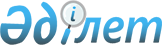 Қазақстан Республикасы Жер ресурстарын басқару агенттігінің 2011 - 2015 жылдарға арналған стратегиялық жоспары туралы
					
			Күшін жойған
			
			
		
					Қазақстан Республикасы Үкіметінің 2011 жылғы 1 наурыздағы № 208 қаулысы. Күші жойылды - Қазақстан Республикасы Үкіметінің 2013 жылғы 30 сәуірдегі № 442 қаулысымен

      Ескерту. Күші жойылды - ҚР Үкіметінің 30.04.2013 № 442 қаулысымен.      Қазақстан Республикасының 2008 жылғы 4 желтоқсандағы Бюджет кодексінің 62-бабына сәйкес Қазақстан Республикасының Үкіметі ҚАУЛЫ ЕТЕДІ:



      1. Қоса беріліп отырған Қазақстан Республикасы Жер ресурстарын басқару агенттігінің 2011 – 2015 жылдарға арналған стратегиялық жоспары бекітілсін.



      2. Осы қаулы 2011 жылғы 1 қаңтардан бастап қолданысқа енгізіледі және ресми жариялануға тиіс.      Қазақстан Республикасының

      Премьер-Министрі                           К. Мәсімов

Қазақстан Республикасы   

Үкіметінің          

2011 жылғы 1 наурыздағы  

№ 208 қаулысымен      

бекітілген         

Қазақстан Республикасы Жер ресурстарын басқару агенттігінің

2011 - 2015 жылдарға арналған стратегиялық жоспары      Ескерту. Стратегиялық жоспар жаңа редакцияда - ҚР Үкіметінің 2011.12.29 № 1650 (2012.01.01 бастап қолданысқа енгізіледі) Қаулысымен. 

1-бөлім. Миссиясы мен пайымдауы

      Миссия. Жерді ұтымды пайдалану мен қорғау, елдің экономикалық дамуына және ұлттық қауіпсіздікті нығайтуға ықпал ететін геодезиялық және картографиялық қамтамасыз ету үшін жағдай жасау.



      Пайымдау. Қазақстан Республикасының жер ресурстарын ұтымды және тиімді пайдалану әрі экономиканың түрлі саласының жергілікті жердің және мемлекеттік топонимиканың қазіргі жағдайына сәйкес келетін геодезиялық және картографиялық өнімдерге қажеттілігін толық қанағаттандыру. 

2-бөлім. Жерді пайдалану мен қорғаудың, геодезиялық және

картографиялық қамтамасыз етудің ағымдағы жай-күйі

мен дамыту үрдісінің талдауы

      1. 1-стратегиялық бағыт. "Жерді ұтымды пайдалануды және қорғауды ұйымдастыру".



      1. Жерді ұтымды пайдаланудың және қорғаудың жай-күйінің реттелетін саласын дамытудың негізгі параметрлері.



      Қазақстан Республикасы алаңы 272,5 миллион гектар жерді құрайтын кең аумақты алып жатыр.



      Қазақстанның құрлықтағы Мемлекеттік шекарасының ұзындығы 13 349,85 километрді (бұдан әрі – км), оның ішінде: Ресей Федерациясымен – 7548,1 км, Өзбекстан Республикасымен – 2351,4 км, Қытай Халық Республикасымен – 1782,8 км, Қырғыз Республикасымен – 1241,6 км, Түркіменстан Республикасымен – 426 км құрайды.



      Қазақстан Республикасы жер теңгерімінің 2012 жылғы 1 қаңтарға арналған деректері бойынша республиканың әкімшілік-аумақтық құрылымының жүйесіне 14 облыс, республикалық маңызы бар қала және астана, 161 әкімшілік аудан, 231 қала мен кент, сондай-ақ 6789 АЕМ кіреді. Бұдан басқа, республикада 2453 ауылдық (селолық) округтер қалыптасқан.



      Жер санаттары бойынша республиканың жер қоры мынадай түрге бөлінеді (1-кесте) (мың га):

1-кесте - Қазақстан Республикасы жерлерінің бөлінуі

      Жер ресурстары жөнінде өзекті деректерді қалыптастыру мемлекеттік жер кадастрын жүргізу арқылы қамтамасыз етіледі, ол Қазақстан Республикасы жерінің табиғи және шаруашылық орналасуы, орналасу орны, мақсатты пайдаланылуы, жер учаскелерінің көлемі мен шекаралары, олардың сапалық сипаттамасы туралы, жерді пайдалануды және жер учаскелерінің кадастрлық құнын есепке алу туралы, өзге де қажетті мәліметтер жүйесін білдіреді. Мемлекеттік жер кадастрында жер учаскелеріне құқық субъектілері туралы ақпарат та енгізіледі.



      Мемлекеттік жер кадастрының мәліметтерін қалыптастыру топографо-геодезиялық, аэроғарыштық, картографиялық, жерге орналастыру жұмыстары, топырақтың, геоботаникалық зерттеулер мен ізденістер, жерді мониторингілеу жөніндегі жұмыстар, жерді сандық және сапалық есепке алу, нақты жер учаскесіне жер-кадастрлық істі жасау, жер-кадастрлық карталарын және жер учаскесіне сәйкестендіру құжаттарын дайындау жұмыстары арқылы қамтамасыз етіледі.



      Республикада мемлекеттік жер кадастрының бірыңғай автоматтық жүйесі құрылған, оның үш деңгейлі әкімшілік-аумақтық сатылық құрылымы бар – республикалық, облыстық және аудандық деңгейлер. Жер кадастрын жүргізу жөніндегі мемлекеттік мекемелерде жер кадастрын автоматтандырып жүргізуге арналған 212 бағдарламалық-техникалық кешен ашылды, 250-ден астам маман оқытылды.



      Қазіргі уақытта мемлекеттік жер кадастрының автоматтандырылған ақпараттық жүйесінің (бұдан әрі – МЖК ААЖ) республикалық базасында қолданыстағы жер құқықтық қатынастары бойынша 4,3 млн. астам және күші жойылғандар бойынша 1,7 млн. астам (тарихи мәліметтер) мәліметтер бар. Салық комитетінің «Салық төлеушілердің және салық салу объектілерінің тізілімі» ақпараттық жүйесіне 4,3 млн. мәлімет тапсырылды.



      МЖК ААЖ республикалық деректер базасына енуге МЖК ААЖ республикалық орталығының Интернет-сайтынан 486 мемлекеттік орган мен мекемеге рұқсат берілді.



      Жер кадастрының мемлекеттік деректері (бұдан әрі – МЖК) жерді пайдалану мен қорғауда жоспарлау кезінде, жерге орналастыруды жүргізу, шаруашылық қызметін бағалау және жерді пайдалануға және қорғауға байланысты басқа да іс-шараларды жүргізу кезінде, сондай-ақ жердің бірыңғай мемлекеттік тізілімін қалыптастыру, құқықтық және басқа да кадастрды жүргізу, жердің төлем мөлшерін анықтау, жылжымайтын мүлік құрамындағы жер учаскелерінің құнын және табиғи ресурстар құрамындағы жердің құнын есепке алуды жүзеге асыру үшін жоспарлау кезінде негіз болып табылады.



      Елдің жер ресурстарын пайдалану жерді пайдалану мен қорғауды мемлекеттік бақылауды жүзеге асырумен түйіседі, оның міндеттері Қазақстан Республикасының жер заңнамасын мемлекеттік органдардың, жеке, заңды және лауазымды тұлғалардың сақтауын, Қазақстан Республикасы заңнамасының бұзылуын анықтауды және жоюды қамтамасыз ету, азаматтар мен заңды тұлғалардың бұзылған құқықтарын қалпына келтіру, жер учаскелерін пайдалану ережелерінің сақталуын, жер кадастры және жерді орналастыруды жүргізудің дұрыстығын және жерді ұтымды пайдалану мен қорғау бойынша іс-шараларды орындау, Республикадағы жер кадастрын жүргізуді ұйымдастыру.



      Сонымен қатар, Қазақстан Республикасы Президентінің 2005 жылғы 29 қарашадағы № 1677 Жарлығымен бекітілген Қазақстан Республикасында 2006 – 2016 жылдарға арналған Гендерлік теңдік стратегиясын жүзеге асыру мақсатында Агенттік кадрлық қамтамасыз ету бойынша және әйелдер арасында жер заңнамасының нормаларын түсіндіру бойынша гендерлік теңдікті сақтайды. Осы мақсатта Агенттік гендерлік көрсеткіш бойынша жердің бар болуы туралы деректерді (жергілікті атқарушы органдар ұсынған деректердің негізінде) тұрақты негізде талдап және қадағалап отырады.

      Ескерту. 1-тармақ жаңа редакцияда - ҚР Үкіметінің 2012.12.29 № 1766 (2013.01.01 бастап қолданысқа енгізіледі) Қаулысымен.



      2. Негізгі проблемаларды талдау.



      Қазақстанның әлем экономикасына белсенді енуі, оның бәсекеге қабілеттілігінің артуы жер ресурстарын ұтымды пайдалануға, халықтың экономикалық әлеуетін және өмір салтын көтеруді ұтымды ұйымдастыру үшін жақсы жағдай жасауға тікелей тәуелді.



      Қазақстан Республикасын дамытудың, Жер кодексінің ережелерін жүзеге асырудың стратегиялық жоспарларының негізгі бағыттарының бірі жоғары өнімді, экологиялық тазалыққа бағытталған және лайықталған жер пайдалану, жерге орналастыруды, жер ресурстарын басқарудың экономикалық тетіктерін жетілдіру, жер заңнамасының сақталуын бақылауды қалыптастыру арқылы жер ресурстарын ұтымды пайдалану және қорғауды қамтамасыз ету болып табылады.



      Қазіргі уақытта жерлердің ластануымен байланысты проблемалар түйткілді проблема болып отыр, ол халықтың өмір сүру жағдайының нашарлауына, топырақтың экологиялық жағдайының өзгеруіне, ауыл шаруашылығы өнімдерінің сапасының төмендеуіне әкеліп соқтырады.



      Табиғи экожүйелерге техногендік әсер ету қайтарусыз алып қоюмен және ауқымды аумақтарда табиғи және антропогендік биоценоздардың бұзылуымен қабаттас болады. Жерлерді толық жоюға дейін әкеп соқтыратын бұзушылықтардың ерекше зиянды салдарлары тау-кен өндірісі кешендерінің аймақтарында байқалады.



      Эрозия топырақтың бұзылуына және құнарлығын жоғалтуына әкеп соқтыратын жерлердің бүлінуінің аса қауіпті түрі болып табылады. Көп жағдайларда эрозия үрдістері антропогенді әсерлердің нәтижесінде пайда болады және дамиды.



      Елді мекендердің және жұмыс жағдайында қалдырылған су көздерінің маңайында малдың шоғырлануына байланысты олардың жанында орналасқан жайылымдардың деградациялану үдерісі күшейеді. Бүлінген жайылымдардың аумағы 2 есе ұлғайды.



      Мемлекеттік басқаруда ақпараттық технологияларды пайдаланудың әлемдік тенденциялары мен тәжірибесінің талдауы Қазақстандағы ақпараттандыру үдерісін жаңа сапаға жоғарылатуды талап ететінін көрсетеді. Қазақстандағы ақпараттандыру үдерісі қарқынды жүруде, жер ресурстарын басқару бойынша қызметте ақпараттық технологияларды енгізу тиімділігін айтарлықтай жоғарылату үшін қолайлы жағдайлар жасалды. Сонымен қатар бұл үдерісте жер-кадастрлық мәліметтермен ақпараттық қамтамасыз ету деңгейін жоғарылату мәселесін жаңа сапалық деңгейде жүзеге асыруды қамтамасыз ету қажет. Осы міндеттерді жүзеге асыру үшін мемлекеттік жер кадастрын ақпараттық қамтамасыз ету және интернет-технологиялар мен геопортал құралдарын пайдалана отырып кадастрлық үдерістің барлық қатысушыларымен өзара әрекеттесуін, электронды нысанда мемлекеттік қызметтерді және сервистерді көрсетуді дамыту қажет.



      Осыған байланысты, жер ресурстарын ұтымды пайдалану және қорғауды қамтамасыз ету бойынша негізгі міндеттер:



      жер ресурстарының сандық құрамы туралы ақпараттық қамтамасыз ету деңгейін жоғарылату;



      жер ресурстарының сапалық құрамы туралы ақпараттық қамтамасыз ету деңгейін жоғарылату;



      электронды нысанда жер кадастрлық мәлеметтермен ақпараттың қамтамасыз ету деңгейін жоғарылату;



      экономика салаларын дамыту және қоршаған ортаны қорғау талаптарын ескере отырып жер қорын пайдалануды жетілдіру, мақсатты тағайындалуына сәйкес санаттар бойынша есеп жүргізу;



      мемлекеттік жер кадастрын жасау және жүргізу, оны автоматтандырылған технологияларға көшіру;



      топырақты сақтау және қалпына келтіру, жер жағдайына жағымсыз антропогендік әсерлерді жою бойынша іс-шараларды жүзеге асыру есебінен жердің сапалық жағдайын жақсарту;



      босалқы жерлер санатындағы топырақ сапасы жақсы және орташа егістікке жарамды жерлердің (тыңайған жерлер) алқаптарын ауылшаруашылығы айналымына тарту үшін шаруашылық айналымға енгізу;



      жерді ұтымды пайдалану және қорғауды, оңтайлы жер пайдаланудың экологиялық нормативтерін енгізу іс-шараларын әзірлеу және жүзеге асыру кезінде ландшафтық-экологиялық тәсілді кезең-кезеңмен іске асыру;



      әлеуметтік-тиімді жер нарығына және жерді ұтымды пайдалануды және қорғауды экономикалық ынталандыруға көшу болып табылады.



      Топырақ қабатының, дақылдардың, сапалық сипаттамасын, жем-шөп алқаптарының және топырақтың бонитировкасының техникалық жағдайын анықтау 7-10 жылда бір рет зерттеу жүргізу кезеңділігімен іздестіру жұмыстары (топырақтық, геоботаникалық және т.б.) негізінде жүргізіледі.



      Сонымен қатар, 187,2 миллион гектар алаңға топырақтық зерттеу материалдары (топырақтық карталар, топырақты агроөндірістік топтастырудың картограммасы және т.б.) бар, олар барлық ауыл шаруашылығы алқаптарының 86,8% құрайды, оның ішінде 1990 жылға дейін зерттелген 150,2 миллион гектар алаңның материалдары ескірген және қайта зерттеуді талап етеді.



      Халықты ауыл шаруашылығы өнімдерімен қамтамасыз ету мақсатында шабындық жерді, бірінші кезекте Астана, Алматы қалаларының және облыстық маңыздағы қалалардың қала маңы аудандарындағы егістік жерлерге түгендеу жүргізу қажет.



      "Электрондық үкімет" шегінде бірыңғай мемлекеттік жер кадастрын жасау одан әрі жалғастырылады. МЖК ААЖ тапсыру және "электрондық үкімет" құрамына кіретін жалпы мемлекеттік ақпаратқа жүйенің құрамдас бөлігі болып табылатын жер-ақпараттық жүйесін жасау және өнеркәсіптік пайдалануға енгізу, электронды түрде мемлекеттік қызметтерді көрсету бөлігінде жүйені дамыту жүргізіледі.



      Нарықтық экономика жағдайында жер нарығын дамытудың келешегі туралы объективті және шынайы ақпараттарға экономикалық процеске қатысушылардың қызығушылығы әлдеқайда арта түсетіні белгілі. Осыған байланысты, МЖК қалыптастыратын барлық мәліметтерге кешенді талдау жүргізу мақсатқа сай келеді. Қазіргі кезеңде компьютерлік технологияларды қолданбай жер кадастрын тиімді жүргізу мүмкін емес. МЖК ААЖ жасау мемлекеттің, еліміздің экономика салаларының және халқының жерге (жылжымайтын мүлікке) қатысты мүдделерін қамтамасыз ететін, жер учаскелерінің иелері мен жер пайдаланушылардың құқықтарын қорғайтын, сондай-ақ жер және жылжымайтын мүлік нарығының қызмет жасауына қолдау көрсететін ақпараттық инфрақұрылымды құруға және дамытуға бағытталған. Қазіргі уақытта мемлекеттік жер кадастрының есептік және бағалау бөлігін сүйемелдеуді қамтамасыз ететін барлық деңгейдегі жер-ақпараттық деректер қоры бар МЖК ААЖ жасау ісі аяқталып келеді.



      "Электрондық үкімет" шегінде агенттіктің ақпараттық жүйесін одан әрі жетілдіру және оңтайландыру үшін МЖК ААЖ пайдалану үшін телекоммуникациялық қызметтерді, лицензиялық бағдарламалық өнімдерді техникалық қолдауды және МЖК ААЖ әзірленген кіші жүйелерін сүйемелдеуді қоса алғанда МЖК ААЖ жүйелік және техникалық қызмет, жүйелік-есептеу желілерін және МЖК деректер қорын сүйемелдеу бойынша қызметтер көрсету бойынша іс-шараларды жүзеге асыру қажет.



      Қазіргі уақыттағы ДБО құралдарымен және геоақпараттық жүйелермен жұмыс істеу дағдыларына мамандарды тиісті дайындықтан өткізусіз МЖК ААЖ секілді масштабты аумақтық-жіктелген жүйенің тиімді қызмет жасауын қамтамасыз ету мүмкін емес. Тұрақты білім берудің (біліктілік деңгейін жоғарылатудың) болмауы және кадрлардың жиі ауысуы, сондай-ақ аудан орталықтарында геодезиялық білімі бар мамандардың жоқ болуы МЖК ААЖ аудандық орталықтарының жұмысына әсер етеді, атап айтқанда Қазақстан Республикасының ұлттық байлығының маңызды құрамдас бөлігі болып табылатын жерді ұтымды және тиімді пайдалану міндеттерін ақпараттық қолдауды қамтамасыз ету үшін кезекші жер-кадастрлық карталарды жасауды тежейді.



      Еліміздің жерінің сапалық және сандық есебін жүргізу бөлігіндегі нақты проблемалармен қатар, Қазақстан Республикасының жер заңнамасын бұзу санының артып отырғандығын атап өткен жөн. Қазақстан Республикасының жер заңнамасы бұзылуының анықталу динамикасы 2006 жылдан басталған кезеңде 2009 жылдың қорытындысы бойынша заң бұзушылықтарды жою саны тұрақты деңгейде артқан сайын заң бұзушылықтың да саны жыл сайын артып келе жатқандығын көрсетті (2-кесте). 

2-кесте – Агенттіктің жерді пайдалану мен қорғауды

мемлекеттік бақылауы анықтаған заң бұзушылықтар динамикасы

      Жүргізілген тексерістердің талдауы 2010 жылы Қазақстан Республикасы жер заңнамасының бұзылуының негізгі түрлері жерге мемлекеттік меншік құқығын бұзу (49%), жерді мақсатты тағайындалуына сай пайдаланбау (19%) және жерге орналастыру құжаттамасын бекітілген тәртібін бұзу (16%) екендігін көрсетті.



      Қазақстан Республикасының жер заңнамасының анықталған бұзушылықтарын талдаумен қатар, жер қатынастары субъектілері санының жыл сайынғы артуы байқалады. Қазақстан Республикасындағы жердің жағдайы және пайдаланылуы туралы жиынтық талдамалық есептің деректері бойынша 2006 жылы жер учаскесінің меншік иелері мен жер пайдаланушылардың саны 2,7 миллион, 2007 жылы – 3,2 миллион, 2008 жылы – 3,3 миллион, 2009 жылы – 3,4 миллион, 2010 жылы – 3,3 миллион, 2011 жылы – 3,4 миллион құрады.



      Қазақстан Республикасы жер заңнамасының бұзылу санының артуының негізгі себептері:



      1. Жерге сұраныстың артуы;



      2. Қазақстан Республикасы жер заңнамасының бұзылу сипатына жауапкершілік деңгейінің сай келмеуі;



      3. Қазақстан Республикасы жер заңнамасының бұзылуына қатысты сот шешімдері бойынша атқару өндірісінің төмен деңгейі болып табылады.



      Осылайша, жерді пайдалану мен қорғауды мемлекеттік бақылаудың жағдайына жасалған талдау мемлекеттік бақылауды жетілдіру бойынша жүйелі тетікті әзірлеу қажеттілігін көрсетті.



      Ағымдағы жылы мемлекеттік бақылаудың тиімділігін жоғарылату мақсатында Қазақстан Республикасының 2011 жылғы 6 қаңтардағы "Қазақстан Республикасындағы мемлекеттік бақылау және қадағалау туралы" заңының қабылдануына сәйкес жерді пайдалану мен қорғауға мемлекеттік бақылау тәуекел дәрежесін бағалау өлшемдеріне сәйкес жүзеге асырылады.



      Жер қатынастары саласындағы негізгі тәуекелдерге жерді ұтымсыз пайдалану нәтижесінде жер ресурстарына зиян келтіру, соның салдарынан топырақтың құнарлығының төмендеуі, құнарсыздану және шөлейттену, су және жел эрозиясы, ал жер қатынастарын реттеу бөлігінде – меншік иелерінің және жер пайдаланушылардың жерге қатысты құқықтарының бұзылу мүмкіндігі жоғары.



      Бұл ретте мемлекеттік бақылауды жүргізу кезінде тәуекелдерді басқару жүйесінің мақсаты жеке кәсіпкерлік субъектілеріне әкімшілік қысымды төмендету, сондай-ақ аталған салада мемлекеттік бақылаудың тиімділігін жоғарылату болып табылады.

      Ескерту. 2-тармаққа өзгеріс енгізілді - ҚР Үкіметінің 2012.12.29 № 1766 (2013.01.01 бастап қолданысқа енгізіледі) Қаулысымен.



      3. Негізгі сыртқы және ішкі факторларды бағалау.



      Сыртқы факторлар.



      Қазіргі уақытта жұмыс істеп тұрған МЖК ААЖ жер кадастрлық ақпараттың атрибутты (мәтіндік) және графикалық екі түрі пайдаланылады. Атрибутты бөлігі 4,5 миллион, соның ішінде – 0,46 млн. жойылған жер учаскесіне берілген мәліметтерден тұрады. МЖК ААЖ-дегі графикалық бөлім атрибутты мәліметтің 84%-ын құрайды. Мұндай диспропорцияның пайда болуына жер учаскелерінің сандық көрсеткіші бойынша негізгі бөлігі елді-мекендерде орналасқандығы, онда қажетті масштабтағы картографиялық негіз жоқ және осыған байланысты жер учаскелерінің бұрылыстық нүктелерін координаттаусыз жер учаскелерінің шекаралары сызықтық өлшеуіштермен анықталғандығы негіз болады.



      Жер учаскелерінің сандық есебі бойынша мәліметтерді ұсыну проблемасы атрибуттық және графикалық ақпаратты сәйкес келтіру арқылы шешілуі мүмкін.



      Көрсетілген проблемаларды жою үшін үйлестірілмеген жер учаскелерін межелеу жүргізілуде, оған жер учаскелері шекараларының бұрылыстық нүктелерін құралдармен координаттау бойынша далалық геодезиялық, кадастрлық құжаттама бойынша оларды заңды сәйкестендіру, деректерді МЖК ААЖ графикалық базасына енгізу бойынша жұмыстар енеді. Жер ресурстары саласындағы көрсетілген мәселелерді шешу жер ресурстарының сапалық және сандық жағдайы туралы шынайы ақпаратты ұсынуды қамтамасыз етуге мүмкіндік береді.



      Жер ресурстарының сапалық жағдайы, болып жатқан өзгерістер туралы нақты ақпаратты алу, оларды бағалау және одан әрі дамуын болжау жерлердің мониторигін жүргізумен қамтамасыз етіледі, атап айтқанда аэроғарыш ақпаратын пайдаланып бақылау және түсіру әдістерін жетілдіру.



      Жаңа жағдайларда Қазақстан Республикасының жер ресурстарын тиімді басқару үшін жер пайдаланудың қалыптасқан жүйесінде түпкілікті ұйымдастырушылық-технологиялық қайта ұйымдастыруды талап етіледі.



      Бұдан басқа, жерді түгендеу келешекте пайдаланылмай жатқан, ұтымды пайдаланылмайтын немесе мақсатқа сай емес пайдаланылатын және пайдалануға берілген рұқсатқа сай келмей пайдаланылған жер учаскелерін анықтауға мүмкіндік береді.



      Қазақстан үшін тағы бір өзекті мәселе жердің азуымен күрес болып табылады. Еліміздің 43 % жуық тұрғыны (6,5 миллион адам) ауылдық аудандарда тұрады және олардың көпшілігі аграрлық сектормен және жер пайдаланумен тікелей немесе жанама байланысты кіріске тәуелді. Табиғи жағдайға байланысты еліміздің аумағының 70 % шөлейттенуге және жерлердің бүлінуіне ұшырауда.



      Осыған байланысты жердің мониторингіне үлкен мән берілуі тиіс. Алайда, қазіргі уақытта жер жағдайына көп жылдық бақылаулар жүргізуге арналған стационарлы экологиялық алаңдар және жартылай стационарлы экологиялық алаңдар еліміздің барлық аумағының 18 % ғана қамтиды, сондықтан жаңа экологиялық алаңдар салу және қолда барларын жетілдіру және дамыту жоспарлануда.



      Жердің сапалық жағдайының өзгерісі туралы шынайы ақпарат алу үшін топырақтық аймақ және кіші аймақ ішінде бақылаулар желісін көбейту бойынша жұмыстарды жалғастыру және 2011 жылдың аяғына дейін азғындауға ұшыраған жердің 23 % мониторингпен қамтылуын қамтамасыз ету қажет, бұл өзге де мүдделі мемлекеттік органдармен бірлесе отырып, азғындау үдерісін тұрақтандыру бойынша бірегей экологиялық бағдарлама дайындауға мүмкіндік береді.



      Мемлекеттік бақылауды жүзеге асырудың дамуына әсер ететін сыртқы факторларға прокуратура, сәулет, экология, орман және су шаруашылығы органдарымен жұмысты соңғы нәтиже алуға бағыттау арқылы өзара әрекеттесу жатады. Ішкі істер органдарымен жерді пайдалану және қорғау бойынша мемлекеттік бақылауды жүзеге асыратын мемлекеттік инспекторға келуден бас тартқан тұлғаларды күштеп алып келу, соның ішінде жер заңнамасын бұзушылардың тұлғаларды нақтылау бойынша өзара әрекеттесу.



      Ішкі факторлар.



      Жер ресурстарын басқаруға әсер ететін ішкі факторлардың қатарына ғылыми-әдістемелік негізді халықаралық деңгейге сәйкестендіру арқылы жетілдіру, ИСО пайдалана отырып нормативтік-техникалық құжаттаманы әзірлеу жатады.



      Көпмақсатты кадастрды дамыту бойынша алдыңғы қатарлы шетелдік тәжірибені, сондай-ақ электронды жер-кадастрлық қызметтер саласын дамытудағы дүниежүзілік тенденциялар мен ақпараттық-коммуникациялық технологияларды пайдалана отырып оларды жетілдіру тетіктерін зерделеу өзекті мәселе болып табылады.



      2.2-стратегиялық бағыт. "Мемлекеттің және экономиканың түрлі салаларының геодезиялық және картографиялық өнімдерге қажеттілігін қамтамасыз ету үшін жаңа технологияларды пайдалана отырып геодезия және картография саласын тұрақты дамыту".



      1. Геодезия және картография саласын дамытудың негізгі параметрлері.



      Республика экономикасының, қорғанысының көптеген салаларында жергілікті жер туралы ақпарат маңызды құрамдас бөлік болып табылады, осыған байланысты сапалы геодезиялық және картографиялық өнімдерге, қызметке сұраныстың ұлғаюы байқалады, көбінесе бұл өнімдер заңды құжат болып табылады. Біріккен Ұлттар Ұйымының мәліметтері бойынша басқарушылық шешімдерді қабылдауды сүйемелдеу жүйесінде кеңістіктік ақпарат үлесі осы жүйедегі жалпы ақпарат көлемінің 80 % дейін құрайды.



      Қазақстан Республикасы аумағының топографиялық қамтамасыз ету жағдайы алаңдаушылық туғызады, карталардың 80%-ына қазіргі заманғы жергілікті жердің жағдайына және топонимикаға сай келмейді. Мемлекеттік топографиялық карталар жаңартылғаннан гөрі тез «ескіреді», бұл өз кезегінде экономикадағы айтарлықтай шығындарға, ал әскери әрекет және төтенше жағдай туындаған аудандарда – орны толмас шығындарға соқтыруы мүмкін.



      Бюджеттік қаржыландыру ұлғайғаннан бастап республиканың жалпы алаңының 21 %-ының аэротүсірілімі орындалды, мемлекеттік геодезиялық желі пункттерінің жалпы санының 15 % зерттелді, нивелирлеу желісінің жалпы ұзындығының 6 % нивелирленді, барлық масштабтық қатардағы мемлекеттік топографиялық карталардың жалпы парақ санының 15 % жаңартылды.



      Ескірген топографиялық карталардың үлкен пайызын ескере отырып, жаңа аэроғарыштүсірілімі негізінде мемлекеттік топографиялық карталарды жаңарту қажет етіледі. Барлық қалалар мен елді мекендердің түсірілімдері 1960-1980 жылдары орындалғандықтан, қалалардың ірі масштабты жоспарларын жасаудың өткір қажеттілігі туындады. Сондықтан 2008 жылдан бастап қалалардың жоспарларын жасау үшін қалалардың аэротүсірілімдерін жасауға кірістік.



      Агенттік жасап отырған барлық масштабты қатардағы мемлекеттік топографиялық карталарда жергілікті жер туралы барынша толық ақпарат көрсетіледі және республикамыздың түрлі экономика және қорғаныс салаларында қолданылатын түрлі өндірістік материалдар жасау үшін негіз болып табылады.



      Геодезиялық және картографиялық қызметті жүзеге асыру кезіндегі мемлекеттік маңызы бар міндеттердің бірі мемлекеттік шекараны демаркациялауды геодезиялық және картографиялық қамтамасыз ету және халықаралық және қазақстандық құқық нормаларына сәйкес мемлекеттік шекара туралы шартқа қоса берілетін құжаттарды түпкілікті ресімдеу болып табылады.



      Жер қабатының қазіргі заманға сай қозғалысы заңдылығын зерттеу үшін республикамыздың оңтүстік және шығыс өңірлерінде геодинамикалық полигондарда жыл сайын жоғары дәлдікті геодинамикалық өлшемдер жасалады. Жер сілкінуіне икемділікті ескере отырып, республикамыздың барлық аумағы бойынша батыс және орталық өңірлерде геодинамикалық полигондар жасау қажет.

      Ескерту. 1-тармақ жаңа редакцияда - ҚР Үкіметінің 2012.12.29 № 1766 (2013.01.01 бастап қолданысқа енгізіледі) Қаулысымен.



      2. Негізгі проблемаларды талдау.



      Жалпы алғанда Агенттіктің геодезия және картография салаларында жағымды алғышарттар байқалады, сонымен қатар басты шешілмеген проблемаларға мыналарды жатқызуға болады:



      1. Картографиялау үшін негіз болып табылатын мемлекеттік геодезиялық желі ішінара жоғалған, кейбірі мүлде қалпына келтірілмейді және соның салдарынан оған қойылатын талаптарға толық жауап бере алмайды.



      2. Қазақстан Республикасы аумағының топографиялық және картографиялық қамтамасыз етілу жағдайы алаңдаушылық туғызады, карталардың жаңартылмағандағына 10-20 жыл болған.



      3. Қазақстанның сейсмобелсенді аумақтары мен каспий маңы өңірлері жоғары дәлдікті геодезиялық өлшемдермен толық қамтылмаған.



      4. Агенттікке ведомстволық бағынысты геодезиялық кәсіпорындардың жалпы техникалық және технологиялық дамымай қалуы.



      5. Жас мамандар ағымының жоқтығы, мамандарды даярлау және қайта даярлаудың сапасы қазіргі заманның техникалық және технологиялық талаптарына сай келмейді.



      6. Пайдаланылуы мемлекет пен тұтынушыға зиян тигізуі мүмкін жалған геодезиялық және картографиялық өнімдерден нарықты қорғау.



      Жаһандық бәсекеге қабілеттілік тұрғысынан бағалауда Қазақстанның жағдайына байланысты басқа да проблемалар бар. Жаһандану республикамызда орын алып жатқан барлық үдерістерге өз әсерін тигізуде, ал Қазақстанның ақпараттық кеңістігі бірегей ақпараттық кеңістікке енуде. Сондықтан республика аймақтарының дамуын болжау үшін, басқарушылық шешімдерді қабылдауды қолдау үшін жергілікті жердің мемлекеттік топографиялық карталардағы қазіргі жағдайы көрініс тапқан өзекті және объективті кеңістіктік ақпарат қажет.



      3. Негізгі сыртқы және ішкі факторларды бағалау.



      Қазақстан Республикасының 2020 жылға дейінгі дамуының стратегиялық жоспарының бағыттарының бірі өндірістік қуатты, көлік-коммуникациялық, әлеуметтік және басқа инфрақұрылымды ұтымды үйлестіруге, елдің тұрақты дамуын қамтамасыз ету үшін халықты аумақтар кескінінде орналастыруға бағытталған елдің аумақтық-кеңістіктік дамуының болжамдық схемасын жүзеге асыру болып табылады.



      Аталған болжамдық схеманы жүзеге асыру үшін топографиялық-геодезиялық және картографиялық өнім қажет. Алайда республика аумағының тек 15 % қазіргі заманға сай карталармен жабылған, яғни, карталардың ескіруі жаңартудан тезірек жүруде.



      Геодезия және картография саласының одан әрі дамуына әсер ететін ішкі факторлардың қатарына саланың техникалық, технологиялық және бағдарламалық әлсіз қамтамасыз етілуін, сондай-ақ ғылыми-техникалық базаның жоқтығын жатқызуға болады.



      Ағымдағы жағдайды талдауды назарға ала отырып, сондай-ақ, Қазақстанның әлемдегі бәсекеге қабілетті 50 елдің қатарына енуі және бекуі, Дүниежүзілік сауда ұйымына, Кеден одағына енуі бойынша қойылған міндеттерді ескере отырып, геодезия және картография саласының алдына заңнамалық және нормативтік-техникалық базаны жетілдіру, қазіргі заманға сай жер серіктік, қашықтық, геоақпараттық, және ақпараттық-телекоммуникациялық технологияларды жетілдіру, Қазақстан Республикасының аумағын жергілікті жердің қазіргі жағдайына және мемлекеттік топонимикаға сәйкес келетін геодезиялық және картографиялық қамтамасыз ету бойынша стратегиялық бағыттар белгіленген. 

3-бөлім. Стратегиялық бағыттар, мақсаттары мен мiндеттерi, нысаналы индикаторлар, iс-шаралар мен нәтиже көрсеткiштерi      Ескерту. 3-бөлім жаңа редакцияда - ҚР Үкіметінің 2012.12.29 № 1766 (2013.01.01 бастап қолданысқа енгізіледі) Қаулысымен. 

3.1. Стратегиялық бағыттар, мақсаттары және мiндеттері, нысаналы индикаторлар, iс-шаралар мен нәтиже көрсеткiштерi

      1-стратегиялық бағыт. Жерді ұтымды пайдалану және қорғауды қамтамасыз ету үшін жұмыстарды ұйымдастыру.



      1.1-мақсат. Жер ресурстары туралы мәліметтер жүйесін қалыптастыру.



      Аталған мақсатқа жетуге бағытталған бюджеттiк бағдарламалардың коды «003».

      1.2. мақсат. Жер заңнамасының сақталуын қамтамасыз ету



      Аталған мақсатқа жету үшiн бағытталған бюджеттiк бағдарламалардың коды «001», «002».

      2-стратегиялық бағыт. Мемлекеттiң және экономиканың түрлi салаларының геодезиялық және картографиялық өнiмдерге қажеттiлiгiн қамтамасыз ету үшiн жаңа технологияларды пайдалана отырып, геодезия және картография саласын тұрақты дамыту.



      2.1-мақсат. Қазақстан Республикасының аумағын жергiлiктi жердiң қазiргi жағдайына және топонимикаға сәйкес геодезиялық және картографиялық қамтамасыз ету.



      Аталған мақсатқа жетуге бағытталған бюджеттiк бағдарламаның коды «004».

      3.2. Мемлекеттiк органның стратегиялық бағыттары мен мақсаттарының мемлекеттiң стратегиялық мақсаттарына сай келуi  

4-бөлім. Функционалдық мүмкіндіктерді дамыту      Ескерту. 4-бөлім жаңа редакцияда - ҚР Үкіметінің 2012.12.29 № 1766 (2013.01.01 бастап қолданысқа енгізіледі) Қаулысымен. 

5-бөлім. Ведомствоаралық өзара іс-қимыл      Ескерту. 5-бөлімге өзгеріс енгізілді - ҚР Үкіметінің 2012.12.29  № 1766 (2013.01.01 бастап қолданысқа енгізіледі) Қаулысымен.      Ескертпе: аббревиатуралардың толық жазылуыЭҚСжКА – Қазақстан Республикасы Экономикалық қылмысқа қарсы және сыбайлас жемқорлыққа қарсы күрес агенттігі (қаржы полициясы)

ҰҚК – Қазақстан Республикасы Ұлттық қауіпсіздік комитетті

ІІМ – Қазақстан Республикасы Ішкі істер министрлігі

Қоршағанортамині – Қазақстан Республикасы Қоршаған ортаны қорғау министрлігі

Қорғанысмині – Қазақстан Республикасы Қорғаныс министрлігі

АШМ – Қазақстан Республикасы Ауыл шаруашылығы министрлігі

ЖАО – жергілікті атқарушы органдар

ӨЖИ – өңіраралық жер инспекциялары

ТЭН – техникалық-экономикалық негіздеме

АЕМ – ауылдық елді мекендер

ККМ – Қазақстан Республикасы Көлік және коммуникация министрлігі

МАМ – Қазақстан Республикасы Мәдениет және ақпарат министрлігі 

6-бөлім. Тәуекелдерді басқару 

7-бөлім. Бюджеттік бағдарламалар      Ескерту. 7-бөлім жаңа редакцияда - ҚР Үкіметінің 2012.12.29 № 1766 (2013.01.01 бастап қолданысқа енгізіледі) Қаулысымен. 

Бюджеттiк бағдарламалар 

Бюджеттік шығыстардың жиынтығы
					© 2012. Қазақстан Республикасы Әділет министрлігінің «Қазақстан Республикасының Заңнама және құқықтық ақпарат институты» ШЖҚ РМК
				1.Ауыл шаруашылығы мақсатындағы жерлер 93 727,42.Елді мекендердің жерлері, оның ішінде 23 684,1қалалар және кенттер 2 311ауылдық елді мекендер 21 373,13.Өнеркәсiп, көлiк, байланыс, қорғаныс және ауыл шаруашылығы мақсатына арналмаған өзге де жерлер2 6884.Ерекше қорғалатын табиғи аумақтардың жерi, сауықтыру мақсатындағы, рекреациялық және тарихи-мәдени мақсаттағы жерлер5 755,75.Орман қорының жері23 0296.Су қорының жері4 108,57.Босалқы жер108 181,18.Жерлердің жиыны, оның ішінде: 261173,8басқа мемлекеттердің аумағында пайдаланылатыны 0,99.Басқа мемлекеттер пайдаланатын жерлер 11317,310.Республиканың аумағы 272490,2Атауы2006 ж.2007 ж.2008 ж.2009 ж.2010 ж.2011 ж.Анықталған бұзушылықтар242434382421799935323830Жойылған бұзушылықтар 130513071012650923003140Нысаналы индикатор (қол жеткiзудiң соңғы мерзiмiн (кезеңiн) көрсете отырып)Ақпарат көзiСоның iшiнде аралық мәндi көрсете отырыпСоның iшiнде аралық мәндi көрсете отырыпСоның iшiнде аралық мәндi көрсете отырыпСоның iшiнде аралық мәндi көрсете отырыпСоның iшiнде аралық мәндi көрсете отырыпСоның iшiнде аралық мәндi көрсете отырыпСоның iшiнде аралық мәндi көрсете отырыпСоның iшiнде аралық мәндi көрсете отырыпНысаналы индикатор (қол жеткiзудiң соңғы мерзiмiн (кезеңiн) көрсете отырып)Ақпарат көзiесептi кезеңдеесептi кезеңдеесептi кезеңдежоспарлы кезеңдежоспарлы кезеңдежоспарлы кезеңдежоспарлы кезеңдежоспарлы кезеңдеНысаналы индикатор (қол жеткiзудiң соңғы мерзiмiн (кезеңiн) көрсете отырып)Ақпарат көзiӨлшем бірлігі2009 жыл (есеп)2010 жыл (есеп)2011 жыл (ағымдағы жоспар)2012 жыл2013 жыл2014 жыл2015 жыл12345678910Топырақтың құнарлылығын арттыру үшін, сондай-ақ салықты, жалдау ақысын және жерлердің кадастрлық құнын есептеу үшін жерлердің жағдайы бойынша сапалық ақпараттың жаңартылуын қамтамасыз етуесептер%1011,713,613,713,813,913,9Түгендеу қорытындысы бойынша ауыл шаруашылығы айналымына тартылған ауыл шаруашылығы алқаптарын ұтымды пайдалануды қамтамасыз етуесепмлн.га30,661,291,8ДЭБ ЖБИ рейтингісінде Қазақстанның «Қабылдаған шешімдердің айқындылығы» көрсеткіші бойынша орныДЭФ ЖБИ есебіорын83755332313030Мақсатты индикаторларға жетудiң жолдары, қаражаты және әдiстерi:

1.1.1-мiндет. Жер ресурстарының сапалық жағдайы туралы ақпараттық қамтамасыз ету деңгейiн жоғарылатуМақсатты индикаторларға жетудiң жолдары, қаражаты және әдiстерi:

1.1.1-мiндет. Жер ресурстарының сапалық жағдайы туралы ақпараттық қамтамасыз ету деңгейiн жоғарылатуМақсатты индикаторларға жетудiң жолдары, қаражаты және әдiстерi:

1.1.1-мiндет. Жер ресурстарының сапалық жағдайы туралы ақпараттық қамтамасыз ету деңгейiн жоғарылатуМақсатты индикаторларға жетудiң жолдары, қаражаты және әдiстерi:

1.1.1-мiндет. Жер ресурстарының сапалық жағдайы туралы ақпараттық қамтамасыз ету деңгейiн жоғарылатуМақсатты индикаторларға жетудiң жолдары, қаражаты және әдiстерi:

1.1.1-мiндет. Жер ресурстарының сапалық жағдайы туралы ақпараттық қамтамасыз ету деңгейiн жоғарылатуМақсатты индикаторларға жетудiң жолдары, қаражаты және әдiстерi:

1.1.1-мiндет. Жер ресурстарының сапалық жағдайы туралы ақпараттық қамтамасыз ету деңгейiн жоғарылатуМақсатты индикаторларға жетудiң жолдары, қаражаты және әдiстерi:

1.1.1-мiндет. Жер ресурстарының сапалық жағдайы туралы ақпараттық қамтамасыз ету деңгейiн жоғарылатуМақсатты индикаторларға жетудiң жолдары, қаражаты және әдiстерi:

1.1.1-мiндет. Жер ресурстарының сапалық жағдайы туралы ақпараттық қамтамасыз ету деңгейiн жоғарылатуМақсатты индикаторларға жетудiң жолдары, қаражаты және әдiстерi:

1.1.1-мiндет. Жер ресурстарының сапалық жағдайы туралы ақпараттық қамтамасыз ету деңгейiн жоғарылатуМақсатты индикаторларға жетудiң жолдары, қаражаты және әдiстерi:

1.1.1-мiндет. Жер ресурстарының сапалық жағдайы туралы ақпараттық қамтамасыз ету деңгейiн жоғарылатуТiкелей нәтиже көрсеткiштерiАқпарат көзiөлшем бiрлiгiЕсептi кезеңЕсептi кезеңЖоспарлы кезеңЖоспарлы кезеңЖоспарлы кезеңЖоспарлы кезеңЖоспарлы кезеңТiкелей нәтиже көрсеткiштерiАқпарат көзiөлшем бiрлiгi2009 жыл (есеп)2010 жыл(есеп)2011 жыл (ағымдағы жоспар)2012 жыл2013 жыл2014 жыл2015 жыл12345678910Топырақтық іздестірулер:

а/ш алқаптарының жалпы алаңынан топырақтық зерттеулермен алаңдарды қамту %;есеп%15,315,811,612,112,512,913,2- (181,7 млн. га);

- миллион гектар топырақтық зерттеулересепмлн. га3537,121,082222,823,524,1Геоботаникалық зерттеулер:

- жем-шөп алқаптарының жалпы алаңынан геоботаникалық зерттеулермен қамту %;есеп%8,699,28,37,56,66,7- миллион гектар геоботаникалық зерттеулересепмлн. га16,517,414,0712,811,510,110,2Топырақтың бонитировкасы:

- а/ш алқаптарының жер бонитировкасымен алаңдарды қамту %;есеп%2,13,25,36,57,88,99,9- миллион гектар жерлердің бонитировкасыесепмлн. га4,67,19,611,914,116,118Жерлердің мониторингі:

- жалпы аумақтан алаңды жерлердің мониторингімен қамту %;есеп%13182322,922,722,321,3- миллион гектар жерлердің мониторингіесепмлн. га36,148,761,560,660,259,156,3Шаруа қожалықтарының жер учаскелерін паспорттаупаспорт%43,649,85661,666,871,676,1Шаруа қожалықтарының жер учаскелерін паспорттаупаспортдана21700217002170720291189701773016573Тiкелей нәтиже көрсеткiштерiне қол жеткiзуге арналған iс-шараларТiкелей нәтиже көрсеткiштерiне қол жеткiзуге арналған iс-шараларТiкелей нәтиже көрсеткiштерiне қол жеткiзуге арналған iс-шараларТiкелей нәтиже көрсеткiштерiне қол жеткiзуге арналған iс-шараларТiкелей нәтиже көрсеткiштерiне қол жеткiзуге арналған iс-шараларЖоспарлы кезеңде iске асырылу мерзiмiЖоспарлы кезеңде iске асырылу мерзiмiЖоспарлы кезеңде iске асырылу мерзiмiЖоспарлы кезеңде iске асырылу мерзiмiЖоспарлы кезеңде iске асырылу мерзiмiТiкелей нәтиже көрсеткiштерiне қол жеткiзуге арналған iс-шараларТiкелей нәтиже көрсеткiштерiне қол жеткiзуге арналған iс-шараларТiкелей нәтиже көрсеткiштерiне қол жеткiзуге арналған iс-шараларТiкелей нәтиже көрсеткiштерiне қол жеткiзуге арналған iс-шараларТiкелей нәтиже көрсеткiштерiне қол жеткiзуге арналған iс-шаралар2011 жыл2012 жыл2013 жыл2014 жыл2015 жыл1111123456Тексеруге жататын ауыл шаруашылығы алқаптарына iздестiру жүргiзу, соның iшiнде:Тексеруге жататын ауыл шаруашылығы алқаптарына iздестiру жүргiзу, соның iшiнде:Тексеруге жататын ауыл шаруашылығы алқаптарына iздестiру жүргiзу, соның iшiнде:Тексеруге жататын ауыл шаруашылығы алқаптарына iздестiру жүргiзу, соның iшiнде:Тексеруге жататын ауыл шаруашылығы алқаптарына iздестiру жүргiзу, соның iшiнде:топырақтық картаны құру және топырақтық очерк жазутопырақтық картаны құру және топырақтық очерк жазутопырақтық картаны құру және топырақтық очерк жазутопырақтық картаны құру және топырақтық очерк жазутопырақтық картаны құру және топырақтық очерк жазуXXXXXжем-шөп алқаптарының геоботаникалық картасын құружем-шөп алқаптарының геоботаникалық картасын құружем-шөп алқаптарының геоботаникалық картасын құружем-шөп алқаптарының геоботаникалық картасын құружем-шөп алқаптарының геоботаникалық картасын құруXXXXXБонитет балдарының картограммасын жасауБонитет балдарының картограммасын жасауБонитет балдарының картограммасын жасауБонитет балдарының картограммасын жасауБонитет балдарының картограммасын жасауXXXXXЖерлердің мониторингін жүргізуЖерлердің мониторингін жүргізуЖерлердің мониторингін жүргізуЖерлердің мониторингін жүргізуЖерлердің мониторингін жүргізуXXXXXШаруа қожалықтарының жер учаскелерінің паспортын жасауШаруа қожалықтарының жер учаскелерінің паспортын жасауШаруа қожалықтарының жер учаскелерінің паспортын жасауШаруа қожалықтарының жер учаскелерінің паспортын жасауШаруа қожалықтарының жер учаскелерінің паспортын жасауXXXXXЖерлердің жағдайының сапалық нашарлауының алдын алу бойынша уақтылы шаралар қабылдау үшін ақпарат мен ұсынымдар беруЖерлердің жағдайының сапалық нашарлауының алдын алу бойынша уақтылы шаралар қабылдау үшін ақпарат мен ұсынымдар беруЖерлердің жағдайының сапалық нашарлауының алдын алу бойынша уақтылы шаралар қабылдау үшін ақпарат мен ұсынымдар беруЖерлердің жағдайының сапалық нашарлауының алдын алу бойынша уақтылы шаралар қабылдау үшін ақпарат мен ұсынымдар беруЖерлердің жағдайының сапалық нашарлауының алдын алу бойынша уақтылы шаралар қабылдау үшін ақпарат мен ұсынымдар беруXXXXX1.1.2-мiндет. Электронды нысанда Жер ресурстарының сандық жағдайы мен жер-кадастрлық мәліметтер туралы ақпараттық қамтамасыз ету деңгейін жоғарылату1.1.2-мiндет. Электронды нысанда Жер ресурстарының сандық жағдайы мен жер-кадастрлық мәліметтер туралы ақпараттық қамтамасыз ету деңгейін жоғарылату1.1.2-мiндет. Электронды нысанда Жер ресурстарының сандық жағдайы мен жер-кадастрлық мәліметтер туралы ақпараттық қамтамасыз ету деңгейін жоғарылату1.1.2-мiндет. Электронды нысанда Жер ресурстарының сандық жағдайы мен жер-кадастрлық мәліметтер туралы ақпараттық қамтамасыз ету деңгейін жоғарылату1.1.2-мiндет. Электронды нысанда Жер ресурстарының сандық жағдайы мен жер-кадастрлық мәліметтер туралы ақпараттық қамтамасыз ету деңгейін жоғарылату1.1.2-мiндет. Электронды нысанда Жер ресурстарының сандық жағдайы мен жер-кадастрлық мәліметтер туралы ақпараттық қамтамасыз ету деңгейін жоғарылату1.1.2-мiндет. Электронды нысанда Жер ресурстарының сандық жағдайы мен жер-кадастрлық мәліметтер туралы ақпараттық қамтамасыз ету деңгейін жоғарылату1.1.2-мiндет. Электронды нысанда Жер ресурстарының сандық жағдайы мен жер-кадастрлық мәліметтер туралы ақпараттық қамтамасыз ету деңгейін жоғарылату1.1.2-мiндет. Электронды нысанда Жер ресурстарының сандық жағдайы мен жер-кадастрлық мәліметтер туралы ақпараттық қамтамасыз ету деңгейін жоғарылату1.1.2-мiндет. Электронды нысанда Жер ресурстарының сандық жағдайы мен жер-кадастрлық мәліметтер туралы ақпараттық қамтамасыз ету деңгейін жоғарылатуТiкелей нәтиже көрсеткiштерiАқпарат көзiӨлшем бiрлiгiЕсептi кезеңЕсептi кезеңЖоспарлы кезеңЖоспарлы кезеңЖоспарлы кезеңЖоспарлы кезеңЖоспарлы кезеңТiкелей нәтиже көрсеткiштерiАқпарат көзiӨлшем бiрлiгi2009 жыл (есеп)2010 жыл (есеп)2011 жыл (ағымдағы жоспар)2012 жыл2013 жыл2014 жыл2015 жыл12345678910Жер ресурстарының нақты сандық жай-күйі туралы ақпаратпен қамтамасыз етуесептер (теңгерім)%100100100100100100100Жеке тұрғын үй құрылысына, жеке қосалқы шаруашылық, ұжымдық бағбандық және саяжай құрылысына жер учаскелеріне құқық беру ресімінің мерзімдерін қысқартусәйкестендіру құжаттары (актілер)күндершектелмеген--909060-Ауыл шаруашылығы айналымына тартылған ауыл шаруашылығы алқаптарын түгендеуесеп%33,366,7100Үйлестірілмеген жер учаскелерін межелеу:

- үйлестірілмеген жер учаскелерінің саны жалпы қажеттілігінен %;есеп%12,550,877,993,695,697,599,2- саны мың данаесепмың дана32599770410245,442,439,6Жер-кадастрлық істерді сканерлеу:

- сканерленген жер-кадастрлық істердің санының жалпы қажеттігінен %;есеп%4,123,945,669,483,494100- саны мың данаесепмың дана145692759683461,2348,2195,8Қалалар мен елді мекендердің жерлерінде қалыптасқан есепті кварталдардың электронды жер-кадастрлық карталарын жасау:

- есепті кварталдар санының жалпы қажеттілігінен % (9351 дана);есеп%0,20,40,61,92,93,94,7- есепті кварталдар орам саны данаесепдана20202010093,58781,5Электронды түрде ұсынылған жер-кадастрлық мәліметтердің үлесін арттыруесеп%20406080Тiкелей нәтиже көрсеткiштерiне қол жеткiзуге арналған iс-шараларТiкелей нәтиже көрсеткiштерiне қол жеткiзуге арналған iс-шараларТiкелей нәтиже көрсеткiштерiне қол жеткiзуге арналған iс-шараларТiкелей нәтиже көрсеткiштерiне қол жеткiзуге арналған iс-шараларТiкелей нәтиже көрсеткiштерiне қол жеткiзуге арналған iс-шараларЖоспарлы кезеңде iске асырылу мерзiмiЖоспарлы кезеңде iске асырылу мерзiмiЖоспарлы кезеңде iске асырылу мерзiмiЖоспарлы кезеңде iске асырылу мерзiмiЖоспарлы кезеңде iске асырылу мерзiмiТiкелей нәтиже көрсеткiштерiне қол жеткiзуге арналған iс-шараларТiкелей нәтиже көрсеткiштерiне қол жеткiзуге арналған iс-шараларТiкелей нәтиже көрсеткiштерiне қол жеткiзуге арналған iс-шараларТiкелей нәтиже көрсеткiштерiне қол жеткiзуге арналған iс-шараларТiкелей нәтиже көрсеткiштерiне қол жеткiзуге арналған iс-шаралар2011 жыл2012 жыл2013 жыл2014 жыл2015 жыл1111123456Жерлердің мемлекеттік есебін жүргізуЖерлердің мемлекеттік есебін жүргізуЖерлердің мемлекеттік есебін жүргізуЖерлердің мемлекеттік есебін жүргізуЖерлердің мемлекеттік есебін жүргізуXXXXXАуыл шаруашылығы айналымына тартылған ауыл шаруашылығы алқаптарын түгендеу (ауыл шаруашылығы алқаптарын пайдалану, сондай-ақ оларды бір түрден екіншісіне ауыстыру бойынша ұсынымдарды әзірлеу)Ауыл шаруашылығы айналымына тартылған ауыл шаруашылығы алқаптарын түгендеу (ауыл шаруашылығы алқаптарын пайдалану, сондай-ақ оларды бір түрден екіншісіне ауыстыру бойынша ұсынымдарды әзірлеу)Ауыл шаруашылығы айналымына тартылған ауыл шаруашылығы алқаптарын түгендеу (ауыл шаруашылығы алқаптарын пайдалану, сондай-ақ оларды бір түрден екіншісіне ауыстыру бойынша ұсынымдарды әзірлеу)Ауыл шаруашылығы айналымына тартылған ауыл шаруашылығы алқаптарын түгендеу (ауыл шаруашылығы алқаптарын пайдалану, сондай-ақ оларды бір түрден екіншісіне ауыстыру бойынша ұсынымдарды әзірлеу)Ауыл шаруашылығы айналымына тартылған ауыл шаруашылығы алқаптарын түгендеу (ауыл шаруашылығы алқаптарын пайдалану, сондай-ақ оларды бір түрден екіншісіне ауыстыру бойынша ұсынымдарды әзірлеу)-XXX-Қазақстан Республикасы аумағында мемлекеттiк жер кадастрын жүргiзудi қамтамасыз ететiн цифрлы жоспарлы-картографиялық өнiмдердi алу үшiн аэроғарыштық жұмыстар жүргiзу, соның iшiндеҚазақстан Республикасы аумағында мемлекеттiк жер кадастрын жүргiзудi қамтамасыз ететiн цифрлы жоспарлы-картографиялық өнiмдердi алу үшiн аэроғарыштық жұмыстар жүргiзу, соның iшiндеҚазақстан Республикасы аумағында мемлекеттiк жер кадастрын жүргiзудi қамтамасыз ететiн цифрлы жоспарлы-картографиялық өнiмдердi алу үшiн аэроғарыштық жұмыстар жүргiзу, соның iшiндеҚазақстан Республикасы аумағында мемлекеттiк жер кадастрын жүргiзудi қамтамасыз ететiн цифрлы жоспарлы-картографиялық өнiмдердi алу үшiн аэроғарыштық жұмыстар жүргiзу, соның iшiндеҚазақстан Республикасы аумағында мемлекеттiк жер кадастрын жүргiзудi қамтамасыз ететiн цифрлы жоспарлы-картографиялық өнiмдердi алу үшiн аэроғарыштық жұмыстар жүргiзу, соның iшiндеXXXXXцифрлы аэроғарыштүсiрiлiмцифрлы аэроғарыштүсiрiлiмцифрлы аэроғарыштүсiрiлiмцифрлы аэроғарыштүсiрiлiмцифрлы аэроғарыштүсiрiлiмXXXXXауыл шаруашылығы алқаптарын, топографиялық контурларды, қалалардың, кенттердің, АЕМ жерлерін дешифрлеу және аэроғарыш түсiрiлiмдерiн байлау бойынша iздестiру жұмыстарының кешенін орындауауыл шаруашылығы алқаптарын, топографиялық контурларды, қалалардың, кенттердің, АЕМ жерлерін дешифрлеу және аэроғарыш түсiрiлiмдерiн байлау бойынша iздестiру жұмыстарының кешенін орындауауыл шаруашылығы алқаптарын, топографиялық контурларды, қалалардың, кенттердің, АЕМ жерлерін дешифрлеу және аэроғарыш түсiрiлiмдерiн байлау бойынша iздестiру жұмыстарының кешенін орындауауыл шаруашылығы алқаптарын, топографиялық контурларды, қалалардың, кенттердің, АЕМ жерлерін дешифрлеу және аэроғарыш түсiрiлiмдерiн байлау бойынша iздестiру жұмыстарының кешенін орындауауыл шаруашылығы алқаптарын, топографиялық контурларды, қалалардың, кенттердің, АЕМ жерлерін дешифрлеу және аэроғарыш түсiрiлiмдерiн байлау бойынша iздестiру жұмыстарының кешенін орындауXXXXXсоңғы цифрлық өнiмдi әзiрлеу және берусоңғы цифрлық өнiмдi әзiрлеу және берусоңғы цифрлық өнiмдi әзiрлеу және берусоңғы цифрлық өнiмдi әзiрлеу және берусоңғы цифрлық өнiмдi әзiрлеу және беруXXXXXЖергiлiктi жердегі жер учаскелерiнің шекараларын анықтау, жер учаскелерi шекараларының бұрылыстық нүктелерiн аспаптық үйлестіру бойынша далалық геодезиялық жұмыстар жүргiзу, кадастрлық құжаттама бойынша осы учаскелердi заңды сәйкестендiру, алынған координаттар бойынша «Мұрағат» МЖК ААЖ графикалық базасына енгiзуЖергiлiктi жердегі жер учаскелерiнің шекараларын анықтау, жер учаскелерi шекараларының бұрылыстық нүктелерiн аспаптық үйлестіру бойынша далалық геодезиялық жұмыстар жүргiзу, кадастрлық құжаттама бойынша осы учаскелердi заңды сәйкестендiру, алынған координаттар бойынша «Мұрағат» МЖК ААЖ графикалық базасына енгiзуЖергiлiктi жердегі жер учаскелерiнің шекараларын анықтау, жер учаскелерi шекараларының бұрылыстық нүктелерiн аспаптық үйлестіру бойынша далалық геодезиялық жұмыстар жүргiзу, кадастрлық құжаттама бойынша осы учаскелердi заңды сәйкестендiру, алынған координаттар бойынша «Мұрағат» МЖК ААЖ графикалық базасына енгiзуЖергiлiктi жердегі жер учаскелерiнің шекараларын анықтау, жер учаскелерi шекараларының бұрылыстық нүктелерiн аспаптық үйлестіру бойынша далалық геодезиялық жұмыстар жүргiзу, кадастрлық құжаттама бойынша осы учаскелердi заңды сәйкестендiру, алынған координаттар бойынша «Мұрағат» МЖК ААЖ графикалық базасына енгiзуЖергiлiктi жердегі жер учаскелерiнің шекараларын анықтау, жер учаскелерi шекараларының бұрылыстық нүктелерiн аспаптық үйлестіру бойынша далалық геодезиялық жұмыстар жүргiзу, кадастрлық құжаттама бойынша осы учаскелердi заңды сәйкестендiру, алынған координаттар бойынша «Мұрағат» МЖК ААЖ графикалық базасына енгiзуXXXXXМЖК ААЖ «Мұрағат» кiшi жүйесiне енгiзу үшін жер-кадастрлық iстердi сканерлеуді жүзеге асыру – мың данаМЖК ААЖ «Мұрағат» кiшi жүйесiне енгiзу үшін жер-кадастрлық iстердi сканерлеуді жүзеге асыру – мың данаМЖК ААЖ «Мұрағат» кiшi жүйесiне енгiзу үшін жер-кадастрлық iстердi сканерлеуді жүзеге асыру – мың данаМЖК ААЖ «Мұрағат» кiшi жүйесiне енгiзу үшін жер-кадастрлық iстердi сканерлеуді жүзеге асыру – мың данаМЖК ААЖ «Мұрағат» кiшi жүйесiне енгiзу үшін жер-кадастрлық iстердi сканерлеуді жүзеге асыру – мың данаXXXX-Қалалар мен елді мекендердің жерлерінде қалыптасқан есепті кварталдардың электронды жер-кадастрлық карталарын дайындауҚалалар мен елді мекендердің жерлерінде қалыптасқан есепті кварталдардың электронды жер-кадастрлық карталарын дайындауҚалалар мен елді мекендердің жерлерінде қалыптасқан есепті кварталдардың электронды жер-кадастрлық карталарын дайындауҚалалар мен елді мекендердің жерлерінде қалыптасқан есепті кварталдардың электронды жер-кадастрлық карталарын дайындауҚалалар мен елді мекендердің жерлерінде қалыптасқан есепті кварталдардың электронды жер-кадастрлық карталарын дайындауXXXXXЖер пайдаланушылар туралы мәліметтерді беру арқылы «Электронды үкімет» шеңберінде ҚР мемлекеттік органдарының АЖ мен МЖК ААЖ арасындағы өзара іс-қимылды іске асыруЖер пайдаланушылар туралы мәліметтерді беру арқылы «Электронды үкімет» шеңберінде ҚР мемлекеттік органдарының АЖ мен МЖК ААЖ арасындағы өзара іс-қимылды іске асыруЖер пайдаланушылар туралы мәліметтерді беру арқылы «Электронды үкімет» шеңберінде ҚР мемлекеттік органдарының АЖ мен МЖК ААЖ арасындағы өзара іс-қимылды іске асыруЖер пайдаланушылар туралы мәліметтерді беру арқылы «Электронды үкімет» шеңберінде ҚР мемлекеттік органдарының АЖ мен МЖК ААЖ арасындағы өзара іс-қимылды іске асыруЖер пайдаланушылар туралы мәліметтерді беру арқылы «Электронды үкімет» шеңберінде ҚР мемлекеттік органдарының АЖ мен МЖК ААЖ арасындағы өзара іс-қимылды іске асыруXXXXXМЖК ААЖ сүйемелдеуМЖК ААЖ сүйемелдеуМЖК ААЖ сүйемелдеуМЖК ААЖ сүйемелдеуМЖК ААЖ сүйемелдеуXXXXXМЖК ААЖ деректер базаларын өзектендіруМЖК ААЖ деректер базаларын өзектендіруМЖК ААЖ деректер базаларын өзектендіруМЖК ААЖ деректер базаларын өзектендіруМЖК ААЖ деректер базаларын өзектендіруXXXXXНысаналы индикатор (қол жеткiзудiң соңғы мерзiмiн (кезеңiн) көрсете отырып)Ақпарат көзiсоның iшiнде аралық мәндi көрсете отырыпсоның iшiнде аралық мәндi көрсете отырыпсоның iшiнде аралық мәндi көрсете отырыпсоның iшiнде аралық мәндi көрсете отырыпсоның iшiнде аралық мәндi көрсете отырыпсоның iшiнде аралық мәндi көрсете отырыпсоның iшiнде аралық мәндi көрсете отырыпсоның iшiнде аралық мәндi көрсете отырыпНысаналы индикатор (қол жеткiзудiң соңғы мерзiмiн (кезеңiн) көрсете отырып)Ақпарат көзiесептi кезеңдеесептi кезеңдеесептi кезеңдежоспарлы кезеңдежоспарлы кезеңдежоспарлы кезеңдежоспарлы кезеңдежоспарлы кезеңдеНысаналы индикатор (қол жеткiзудiң соңғы мерзiмiн (кезеңiн) көрсете отырып)Ақпарат көзiӨлшем бірлігі2009 жыл (есеп)2010 жыл (есеп)2011 жыл (ағымдағы жоспар)2012 жыл2013 жыл2014 жыл2015 жыл12345678910Жер заңнамасын бұзу деңгейін төмендету (тексерістердің анықталған бұзушылықтарға арақатынасы)есеп%705654524845401.2.1-міндет. Жер заңнамасының бұзушылығын анықтау және жою1.2.1-міндет. Жер заңнамасының бұзушылығын анықтау және жою1.2.1-міндет. Жер заңнамасының бұзушылығын анықтау және жою1.2.1-міндет. Жер заңнамасының бұзушылығын анықтау және жою1.2.1-міндет. Жер заңнамасының бұзушылығын анықтау және жою1.2.1-міндет. Жер заңнамасының бұзушылығын анықтау және жою1.2.1-міндет. Жер заңнамасының бұзушылығын анықтау және жою1.2.1-міндет. Жер заңнамасының бұзушылығын анықтау және жою1.2.1-міндет. Жер заңнамасының бұзушылығын анықтау және жою1.2.1-міндет. Жер заңнамасының бұзушылығын анықтау және жоюТiкелей нәтиже көрсеткiштерiАқпарат көзiөлшем бiрлiгiесептi кезеңдеесептi кезеңдежоспарлы кезеңдежоспарлы кезеңдежоспарлы кезеңдежоспарлы кезеңдежоспарлы кезеңдеТiкелей нәтиже көрсеткiштерiАқпарат көзiөлшем бiрлiгi2009 жыл (есеп)2010 жыл (есеп)2011 жыл (ағымдағы жоспар)2012 жыл2013 жыл2014 жыл2015 жыл12345678910Анықталған бұзушылықтардың жойылуыесеп%41446063656872Әкімшілік айыппұлдарды өндіріп алуесеп%6871747780Жер қатынастары саласындағы құқық түсіндіру жұмыстарыесепсаны45505357606367Тiкелей нәтиже көрсеткiштерiне қол жеткiзуге арналған iс-шараларТiкелей нәтиже көрсеткiштерiне қол жеткiзуге арналған iс-шараларТiкелей нәтиже көрсеткiштерiне қол жеткiзуге арналған iс-шараларТiкелей нәтиже көрсеткiштерiне қол жеткiзуге арналған iс-шараларТiкелей нәтиже көрсеткiштерiне қол жеткiзуге арналған iс-шараларЖоспарлы кезеңде iске асыру мерзiмiЖоспарлы кезеңде iске асыру мерзiмiЖоспарлы кезеңде iске асыру мерзiмiЖоспарлы кезеңде iске асыру мерзiмiЖоспарлы кезеңде iске асыру мерзiмiТiкелей нәтиже көрсеткiштерiне қол жеткiзуге арналған iс-шараларТiкелей нәтиже көрсеткiштерiне қол жеткiзуге арналған iс-шараларТiкелей нәтиже көрсеткiштерiне қол жеткiзуге арналған iс-шараларТiкелей нәтиже көрсеткiштерiне қол жеткiзуге арналған iс-шараларТiкелей нәтиже көрсеткiштерiне қол жеткiзуге арналған iс-шаралар2011 жыл2012 жыл2013 жыл2014 жыл2015 жыл1111123456Қазақстан Республикасының халқы арасында құқықтық түсiндiру жұмыстарын жүргiзуҚазақстан Республикасының халқы арасында құқықтық түсiндiру жұмыстарын жүргiзуҚазақстан Республикасының халқы арасында құқықтық түсiндiру жұмыстарын жүргiзуҚазақстан Республикасының халқы арасында құқықтық түсiндiру жұмыстарын жүргiзуҚазақстан Республикасының халқы арасында құқықтық түсiндiру жұмыстарын жүргiзуXXXXXЖер заңнамасының бұзушылықтарын жою бойынша тиісті шаралар қабылдауЖер заңнамасының бұзушылықтарын жою бойынша тиісті шаралар қабылдауЖер заңнамасының бұзушылықтарын жою бойынша тиісті шаралар қабылдауЖер заңнамасының бұзушылықтарын жою бойынша тиісті шаралар қабылдауЖер заңнамасының бұзушылықтарын жою бойынша тиісті шаралар қабылдауXXXXXЖер заңнамасын бұзушылардан айыппұлдарды өндіріп алу бойынша әкімшілік шараларды жүзеге асыруЖер заңнамасын бұзушылардан айыппұлдарды өндіріп алу бойынша әкімшілік шараларды жүзеге асыруЖер заңнамасын бұзушылардан айыппұлдарды өндіріп алу бойынша әкімшілік шараларды жүзеге асыруЖер заңнамасын бұзушылардан айыппұлдарды өндіріп алу бойынша әкімшілік шараларды жүзеге асыруЖер заңнамасын бұзушылардан айыппұлдарды өндіріп алу бойынша әкімшілік шараларды жүзеге асыруXXXXXНысаналы индикатор (қол жеткiзудiң соңғы мерзiмiн (кезеңiн) көрсете отырып)Ақпарат көзiсоның iшiнде аралық мәндi көрсете отырыпсоның iшiнде аралық мәндi көрсете отырыпсоның iшiнде аралық мәндi көрсете отырыпсоның iшiнде аралық мәндi көрсете отырыпсоның iшiнде аралық мәндi көрсете отырыпсоның iшiнде аралық мәндi көрсете отырыпсоның iшiнде аралық мәндi көрсете отырыпсоның iшiнде аралық мәндi көрсете отырыпНысаналы индикатор (қол жеткiзудiң соңғы мерзiмiн (кезеңiн) көрсете отырып)Ақпарат көзiесептi кезеңдеесептi кезеңдеесептi кезеңдежоспарлы кезеңдежоспарлы кезеңдежоспарлы кезеңдежоспарлы кезеңдежоспарлы кезеңдеНысаналы индикатор (қол жеткiзудiң соңғы мерзiмiн (кезеңiн) көрсете отырып)Ақпарат көзiӨлшем бірлігі2009 жыл (есепті)2010 жыл (есепті)2011 жыл (ағымдағы жоспар)2012 жыл2013 жыл2014 жыл2015 жыл12345678910Жергiлiктi жердiң қазiргi жағдайына және топонимикаға сәйкес республиканың жалпы аумағының 10% кем емесiн геодезиялық және картографиялық қамтамасыз етуКоординаталар мен биiктiктер каталогтары, карталар%3610131519232.1.1-мiндет. Мемлекеттiк топографиялық карталарды жаңартуды, Жердi қашықтықтан зондтау негiзiнде қалалардың iрi масштабты жоспарларын және Каспий теңiзiнiң қазақстандық секторының топографиялық картасын жасауды геодезиялық қамтамасыз ету2.1.1-мiндет. Мемлекеттiк топографиялық карталарды жаңартуды, Жердi қашықтықтан зондтау негiзiнде қалалардың iрi масштабты жоспарларын және Каспий теңiзiнiң қазақстандық секторының топографиялық картасын жасауды геодезиялық қамтамасыз ету2.1.1-мiндет. Мемлекеттiк топографиялық карталарды жаңартуды, Жердi қашықтықтан зондтау негiзiнде қалалардың iрi масштабты жоспарларын және Каспий теңiзiнiң қазақстандық секторының топографиялық картасын жасауды геодезиялық қамтамасыз ету2.1.1-мiндет. Мемлекеттiк топографиялық карталарды жаңартуды, Жердi қашықтықтан зондтау негiзiнде қалалардың iрi масштабты жоспарларын және Каспий теңiзiнiң қазақстандық секторының топографиялық картасын жасауды геодезиялық қамтамасыз ету2.1.1-мiндет. Мемлекеттiк топографиялық карталарды жаңартуды, Жердi қашықтықтан зондтау негiзiнде қалалардың iрi масштабты жоспарларын және Каспий теңiзiнiң қазақстандық секторының топографиялық картасын жасауды геодезиялық қамтамасыз ету2.1.1-мiндет. Мемлекеттiк топографиялық карталарды жаңартуды, Жердi қашықтықтан зондтау негiзiнде қалалардың iрi масштабты жоспарларын және Каспий теңiзiнiң қазақстандық секторының топографиялық картасын жасауды геодезиялық қамтамасыз ету2.1.1-мiндет. Мемлекеттiк топографиялық карталарды жаңартуды, Жердi қашықтықтан зондтау негiзiнде қалалардың iрi масштабты жоспарларын және Каспий теңiзiнiң қазақстандық секторының топографиялық картасын жасауды геодезиялық қамтамасыз ету2.1.1-мiндет. Мемлекеттiк топографиялық карталарды жаңартуды, Жердi қашықтықтан зондтау негiзiнде қалалардың iрi масштабты жоспарларын және Каспий теңiзiнiң қазақстандық секторының топографиялық картасын жасауды геодезиялық қамтамасыз ету2.1.1-мiндет. Мемлекеттiк топографиялық карталарды жаңартуды, Жердi қашықтықтан зондтау негiзiнде қалалардың iрi масштабты жоспарларын және Каспий теңiзiнiң қазақстандық секторының топографиялық картасын жасауды геодезиялық қамтамасыз ету2.1.1-мiндет. Мемлекеттiк топографиялық карталарды жаңартуды, Жердi қашықтықтан зондтау негiзiнде қалалардың iрi масштабты жоспарларын және Каспий теңiзiнiң қазақстандық секторының топографиялық картасын жасауды геодезиялық қамтамасыз етуТiкелей нәтиже көрсеткiштерiАқпарат көзiөлшем бiрлiгiесептi кезеңесептi кезеңжоспарлы кезеңжоспарлы кезеңжоспарлы кезеңжоспарлы кезеңжоспарлы кезеңТiкелей нәтиже көрсеткiштерiАқпарат көзiөлшем бiрлiгi2009 жыл (есеп)2010 жыл (есеп)2011 жыл (ағымдағы жоспар)2012 жыл2013 жыл2014 жыл2015 жыл12345678910Барлық масштабты қатардағы мемлекеттiк топографиялық карталаркарта түпнұсқаларын жаңартупарақ1696175021302200269726972697Нивелирлеубиiктiк каталогыөн бойғы км7258009001000278227822782Каспий теңізінің қазақстандық секторының топографиялық картасытеңіз картасышаршы км.107752391910197---Аэротүсірілім жұмыстарын жүргізуге рұқсатты тіркеу, есепке алу және беру мерзімін азайтуМемлекеттік қызметЖұмыс күні3725---Аэротүсірілім жұмыстарын жүргізуге рұқсатты тіркеу, есепке алу және беру мерзімін азайтуМемлекеттік қызмет%10068---Геодезиялық пункттерді бұзу немесе басқа жерге орнату (ауыстыру) бойынша өтінімдерді қарау мерзімін азайтухабарламаКүнтізбелік күн9030---Геодезиялық пункттерді бұзу немесе басқа жерге орнату (ауыстыру) бойынша өтінімдерді қарау мерзімін азайтухабарлама%10033---Рұқсат беру құжатын геодезиялық және картографиялық қызметті бастау туралы хабарландыру тәртібіне ауыстырухабарламаЖұмыс күні10----Рұқсат беру құжатын геодезиялық және картографиялық қызметті бастау туралы хабарландыру тәртібіне ауыстырухабарлама%100----Тiкелей нәтиже көрсеткiштерiне қол жеткiзуге арналған iс-шараларТiкелей нәтиже көрсеткiштерiне қол жеткiзуге арналған iс-шараларТiкелей нәтиже көрсеткiштерiне қол жеткiзуге арналған iс-шараларТiкелей нәтиже көрсеткiштерiне қол жеткiзуге арналған iс-шараларТiкелей нәтиже көрсеткiштерiне қол жеткiзуге арналған iс-шараларЖоспарлы кезеңде iске асыру мерзiмiЖоспарлы кезеңде iске асыру мерзiмiЖоспарлы кезеңде iске асыру мерзiмiЖоспарлы кезеңде iске асыру мерзiмiЖоспарлы кезеңде iске асыру мерзiмiТiкелей нәтиже көрсеткiштерiне қол жеткiзуге арналған iс-шараларТiкелей нәтиже көрсеткiштерiне қол жеткiзуге арналған iс-шараларТiкелей нәтиже көрсеткiштерiне қол жеткiзуге арналған iс-шараларТiкелей нәтиже көрсеткiштерiне қол жеткiзуге арналған iс-шараларТiкелей нәтиже көрсеткiштерiне қол жеткiзуге арналған iс-шаралар2011 жыл2012 жыл2013 жыл2014 жыл2015 жыл1111123456АумақтардыңАумақтардыңАумақтардыңАумақтардыңАумақтардың-XXXXАЕМ,АЕМ,АЕМ,АЕМ,АЕМ,X----Су тоғандарыСу тоғандарыСу тоғандарыСу тоғандарыСу тоғандарыX----қалалардың аэроғарыштық түсіріліміқалалардың аэроғарыштық түсіріліміқалалардың аэроғарыштық түсіріліміқалалардың аэроғарыштық түсіріліміқалалардың аэроғарыштық түсіріліміXXXXXНивелирлеу бойынша жұмыстарды жүргізуНивелирлеу бойынша жұмыстарды жүргізуНивелирлеу бойынша жұмыстарды жүргізуНивелирлеу бойынша жұмыстарды жүргізуНивелирлеу бойынша жұмыстарды жүргізуXXXXXМемлекеттік топографиялық карталарды жаңартуМемлекеттік топографиялық карталарды жаңартуМемлекеттік топографиялық карталарды жаңартуМемлекеттік топографиялық карталарды жаңартуМемлекеттік топографиялық карталарды жаңартуXXXXXАЕМ,АЕМ,АЕМ,АЕМ,АЕМ,X----Су тоғандары,Су тоғандары,Су тоғандары,Су тоғандары,Су тоғандары,X----Қалалардың ірі масштабты жоспарларын жасауҚалалардың ірі масштабты жоспарларын жасауҚалалардың ірі масштабты жоспарларын жасауҚалалардың ірі масштабты жоспарларын жасауҚалалардың ірі масштабты жоспарларын жасауXXXXXЖер қабатының қазiргi заманға сай қозғалысын анықтау үшiн геодинамикалық зерттеу жүргiзуЖер қабатының қазiргi заманға сай қозғалысын анықтау үшiн геодинамикалық зерттеу жүргiзуЖер қабатының қазiргi заманға сай қозғалысын анықтау үшiн геодинамикалық зерттеу жүргiзуЖер қабатының қазiргi заманға сай қозғалысын анықтау үшiн геодинамикалық зерттеу жүргiзуЖер қабатының қазiргi заманға сай қозғалысын анықтау үшiн геодинамикалық зерттеу жүргiзуXXXXXДалалық және гидрографиялық жұмыстар жүргiзу, Каспий теңiзiнiң қазақстандық секторының топографиялық картасын жасау және басып шығару, жалпы алаңы 146 900 шаршы кмДалалық және гидрографиялық жұмыстар жүргiзу, Каспий теңiзiнiң қазақстандық секторының топографиялық картасын жасау және басып шығару, жалпы алаңы 146 900 шаршы кмДалалық және гидрографиялық жұмыстар жүргiзу, Каспий теңiзiнiң қазақстандық секторының топографиялық картасын жасау және басып шығару, жалпы алаңы 146 900 шаршы кмДалалық және гидрографиялық жұмыстар жүргiзу, Каспий теңiзiнiң қазақстандық секторының топографиялық картасын жасау және басып шығару, жалпы алаңы 146 900 шаршы кмДалалық және гидрографиялық жұмыстар жүргiзу, Каспий теңiзiнiң қазақстандық секторының топографиялық картасын жасау және басып шығару, жалпы алаңы 146 900 шаршы кмX----2.1.2-мiндет. Картография өнiмдерiн жасау және басып шығару, Қазақстан Республикасының Ұлттық картографиялық-геодезиялық қорын қалыптастыру және жүргiзу2.1.2-мiндет. Картография өнiмдерiн жасау және басып шығару, Қазақстан Республикасының Ұлттық картографиялық-геодезиялық қорын қалыптастыру және жүргiзу2.1.2-мiндет. Картография өнiмдерiн жасау және басып шығару, Қазақстан Республикасының Ұлттық картографиялық-геодезиялық қорын қалыптастыру және жүргiзу2.1.2-мiндет. Картография өнiмдерiн жасау және басып шығару, Қазақстан Республикасының Ұлттық картографиялық-геодезиялық қорын қалыптастыру және жүргiзу2.1.2-мiндет. Картография өнiмдерiн жасау және басып шығару, Қазақстан Республикасының Ұлттық картографиялық-геодезиялық қорын қалыптастыру және жүргiзу2.1.2-мiндет. Картография өнiмдерiн жасау және басып шығару, Қазақстан Республикасының Ұлттық картографиялық-геодезиялық қорын қалыптастыру және жүргiзу2.1.2-мiндет. Картография өнiмдерiн жасау және басып шығару, Қазақстан Республикасының Ұлттық картографиялық-геодезиялық қорын қалыптастыру және жүргiзу2.1.2-мiндет. Картография өнiмдерiн жасау және басып шығару, Қазақстан Республикасының Ұлттық картографиялық-геодезиялық қорын қалыптастыру және жүргiзу2.1.2-мiндет. Картография өнiмдерiн жасау және басып шығару, Қазақстан Республикасының Ұлттық картографиялық-геодезиялық қорын қалыптастыру және жүргiзу2.1.2-мiндет. Картография өнiмдерiн жасау және басып шығару, Қазақстан Республикасының Ұлттық картографиялық-геодезиялық қорын қалыптастыру және жүргiзуТiкелей нәтиже көрсеткiштерiАқпарат көзiөлшем бiрлiгiесептi кезеңдеесептi кезеңдежоспарлы кезеңдежоспарлы кезеңдежоспарлы кезеңдежоспарлы кезеңдежоспарлы кезеңдеТiкелей нәтиже көрсеткiштерiАқпарат көзiөлшем бiрлiгi2009 жыл (есепті)2010 жыл (есепті)2011 жыл (ағымдағы жоспар)2012 жыл2013 жыл2014 жыл2015 жылМемлекеттік және орыс тілдеріндецифрлы картапарақ1487170021502100366036603660цифрлы түрде картографиялық өнім,цифрлы картапарақ726115313001400129812981298топографиялық карталар шығаруцифрлы картапарақ2000210030783355330533053305Мемлекеттiк тiлдегi Қазақстан Республикасы географиялық атауларының мемлекеттiк каталогы, орыс тiлiндегi Қазақстан Республикасы географиялық атаулары базасын кеңейту1:100 000 масштабты мемлекеттiк топографиялық карталаркаталог6255555Ұлттық картографиялық-геодезиялық қорды қалыптастыру және енгiзутүсiрiлiмдер, координаталар мен биiктiк каталогтары, карталарбiрлiк13500135121360013600136001360013600Тiкелей нәтиже көрсеткiштерiне қол жеткiзуге арналған iс-шараларТiкелей нәтиже көрсеткiштерiне қол жеткiзуге арналған iс-шараларТiкелей нәтиже көрсеткiштерiне қол жеткiзуге арналған iс-шараларТiкелей нәтиже көрсеткiштерiне қол жеткiзуге арналған iс-шараларТiкелей нәтиже көрсеткiштерiне қол жеткiзуге арналған iс-шараларЖоспарлы кезеңде iске асыру мерзiмiЖоспарлы кезеңде iске асыру мерзiмiЖоспарлы кезеңде iске асыру мерзiмiЖоспарлы кезеңде iске асыру мерзiмiЖоспарлы кезеңде iске асыру мерзiмiТiкелей нәтиже көрсеткiштерiне қол жеткiзуге арналған iс-шараларТiкелей нәтиже көрсеткiштерiне қол жеткiзуге арналған iс-шараларТiкелей нәтиже көрсеткiштерiне қол жеткiзуге арналған iс-шараларТiкелей нәтиже көрсеткiштерiне қол жеткiзуге арналған iс-шараларТiкелей нәтиже көрсеткiштерiне қол жеткiзуге арналған iс-шаралар2011 жыл2012 жыл2013 жыл2014 жыл2015 жыл1111123456Мемлекеттiк және орыс тiлдерiнде цифрлы картографиялау негiзiнде мемлекеттiк топографиялық карталар жасау және басып шығаруМемлекеттiк және орыс тiлдерiнде цифрлы картографиялау негiзiнде мемлекеттiк топографиялық карталар жасау және басып шығаруМемлекеттiк және орыс тiлдерiнде цифрлы картографиялау негiзiнде мемлекеттiк топографиялық карталар жасау және басып шығаруМемлекеттiк және орыс тiлдерiнде цифрлы картографиялау негiзiнде мемлекеттiк топографиялық карталар жасау және басып шығаруМемлекеттiк және орыс тiлдерiнде цифрлы картографиялау негiзiнде мемлекеттiк топографиялық карталар жасау және басып шығаруXXXXXМемлекеттiк тiлде Қазақстан Республикасы географиялық атауларының мемлекеттiк каталогын шығару, Қазақстан Республикасы географиялық атауларының мониторингiн жүргiзуМемлекеттiк тiлде Қазақстан Республикасы географиялық атауларының мемлекеттiк каталогын шығару, Қазақстан Республикасы географиялық атауларының мониторингiн жүргiзуМемлекеттiк тiлде Қазақстан Республикасы географиялық атауларының мемлекеттiк каталогын шығару, Қазақстан Республикасы географиялық атауларының мониторингiн жүргiзуМемлекеттiк тiлде Қазақстан Республикасы географиялық атауларының мемлекеттiк каталогын шығару, Қазақстан Республикасы географиялық атауларының мониторингiн жүргiзуМемлекеттiк тiлде Қазақстан Республикасы географиялық атауларының мемлекеттiк каталогын шығару, Қазақстан Республикасы географиялық атауларының мониторингiн жүргiзуXXXXXНормативтiк-техникалық құжаттар әзiрлеуНормативтiк-техникалық құжаттар әзiрлеуНормативтiк-техникалық құжаттар әзiрлеуНормативтiк-техникалық құжаттар әзiрлеуНормативтiк-техникалық құжаттар әзiрлеуXXXXXГеодезиялық және картографиялық қызмет субъектiлерiн геодезиялық және картографиялық мәлiметтер және материалдармен қамтамасыз ету, есепке алу және сақтауГеодезиялық және картографиялық қызмет субъектiлерiн геодезиялық және картографиялық мәлiметтер және материалдармен қамтамасыз ету, есепке алу және сақтауГеодезиялық және картографиялық қызмет субъектiлерiн геодезиялық және картографиялық мәлiметтер және материалдармен қамтамасыз ету, есепке алу және сақтауГеодезиялық және картографиялық қызмет субъектiлерiн геодезиялық және картографиялық мәлiметтер және материалдармен қамтамасыз ету, есепке алу және сақтауГеодезиялық және картографиялық қызмет субъектiлерiн геодезиялық және картографиялық мәлiметтер және материалдармен қамтамасыз ету, есепке алу және сақтауXXXXXЖасалған геодезиялық және картографиялық өнiмдерге мемлекеттiк геодезиялық бақылауЖасалған геодезиялық және картографиялық өнiмдерге мемлекеттiк геодезиялық бақылауЖасалған геодезиялық және картографиялық өнiмдерге мемлекеттiк геодезиялық бақылауЖасалған геодезиялық және картографиялық өнiмдерге мемлекеттiк геодезиялық бақылауЖасалған геодезиялық және картографиялық өнiмдерге мемлекеттiк геодезиялық бақылауXXXXXМемлекеттiк органдардың стратегиялық бағыттары мен мақсаттарыСтратегиялық және (немесе) бағдарламалық құжаттың атауы 121-стратегиялық бағыт. Жерді ұтымды пайдалануды және қорғауды қамтамасыз ету үшін жұмыстарды ұйымдастыру «Жаңа онжылдық жаңа экономикалық өрлеу - Қазақстанның жаңа мүмкiндiктерi» Қазақстан Республикасының Президентi Н.Ә.Назарбаевтың 2010 жылғы 29 қаңтардағы Қазақстан халқына Жолдауы;

«Әлеуметтік-экономикалық жаңғырту – Қазақстан дамуының басты бағыты» Қазақстан Республикасының Президентi Н.Ә. Назарбаевтың 2012 жылғы 27 қаңтардағы Қазақстан халқына Жолдауы1.1-мақсат. ресурстары туралы мәліметтер жүйесін қалыптастыру«Жаңа онжылдық жаңа экономикалық өрлеу - Қазақстанның жаңа мүмкiндiктерi» Қазақстан Республикасының Президентi Н.Ә.Назарбаевтың 2010 жылғы 29 қаңтардағы Қазақстан халқына Жолдауы;

«Әлеуметтік-экономикалық жаңғырту – Қазақстан дамуының басты бағыты» Қазақстан Республикасының Президентi Н.Ә. Назарбаевтың 2012 жылғы 27 қаңтардағы Қазақстан халқына Жолдауы1.2.-мақсат. Жер заңнамасының сақталуын қамтамасыз ету «Жаңа онжылдық жаңа экономикалық өрлеу - Қазақстанның жаңа мүмкiндiктерi» Қазақстан Республикасының Президентi Н.Ә.Назарбаевтың 2010 жылғы 29 қаңтардағы Қазақстан халқына Жолдауы;

«Әлеуметтік-экономикалық жаңғырту – Қазақстан дамуының басты бағыты» Қазақстан Республикасының Президентi Н.Ә. Назарбаевтың 2012 жылғы 27 қаңтардағы Қазақстан халқына Жолдауы2-стратегиялық бағыт. Мемлекеттiң және экономиканың түрлi саласының геодезиялық және картографиялық өнiмдерге қажеттiлiгiн қамтамасыз ету үшiн жаңа технологияларды пайдалана отырып, геодезия және картография саласын тұрақты дамыту«Қазақстанның 2030 жылға дейiнгi Даму стратегиясын одан әрi iске асыру жөнiндегi шаралар туралы» Қазақстан Республикасы Президентiнiң 2007 жылғы 6 сәуiрдегi № 310 Жарлығы, 2007 - 2012 жылдарға арналған Қазақстан Республикасының Ұлттық қауiпсiздiк стратегиясы, «Қазақстан Республикасындағы тілдерді дамыту мен қолданудың 2011 - 2020 жылдарға арналған мемлекеттік бағдарламасы туралы» Қазақстан Республикасы Президентінің 2011 жылғы 29 маусымдағы № 110 Жарлығы;

«Әлеуметтік-экономикалық жаңғырту – Қазақстан дамуының басты бағыты» Қазақстан Республикасының Президентi Н.Ә. Назарбаевтың 2012 жылғы 27 қаңтардағы Қазақстан халқына Жолдауы2.1-мақсат. Қазақстан Республикасының аумағын жергiлiктi жердiң қазiргi жағдайына және топонимикаға сәйкес геодезиялық және картографиялық қамтамасыз ету«Қазақстанның 2030 жылға дейiнгi Даму стратегиясын одан әрi iске асыру жөнiндегi шаралар туралы» Қазақстан Республикасы Президентiнiң 2007 жылғы 6 сәуiрдегi № 310 Жарлығы, 2007 - 2012 жылдарға арналған Қазақстан Республикасының Ұлттық қауiпсiздiк стратегиясы, «Қазақстан Республикасындағы тілдерді дамыту мен қолданудың 2011 - 2020 жылдарға арналған мемлекеттік бағдарламасы туралы» Қазақстан Республикасы Президентінің 2011 жылғы 29 маусымдағы № 110 Жарлығы;

«Әлеуметтік-экономикалық жаңғырту – Қазақстан дамуының басты бағыты» Қазақстан Республикасының Президентi Н.Ә. Назарбаевтың 2012 жылғы 27 қаңтардағы Қазақстан халқына ЖолдауыМемлекеттік органның стратегиялық бағытының атауы, мақсаттары мен міндеттеріМемлекеттік органның стратегиялық бағыты мен мақсаттарын іске асыру бойынша іс-шараларІске асыру кезеңі1231-стратегиялық бағыт. Жерді ұтымды пайдалану және қорғауды қамтамасыз ету үшін жұмыстарды ұйымдастыру1-стратегиялық бағыт. Жерді ұтымды пайдалану және қорғауды қамтамасыз ету үшін жұмыстарды ұйымдастыру1-стратегиялық бағыт. Жерді ұтымды пайдалану және қорғауды қамтамасыз ету үшін жұмыстарды ұйымдастыру1.1-мақсат. Жер ресурстары туралы мәліметтер жүйесін қалыптастыру1.1.1-міндет. Жер ресурстарының сапалық жағдайы туралы ақпараттық қамтамасыз ету деңгейін жоғарылатуСоңғы цифрлы жоспарлы-картографиялық өнімді дайындау және беру2011-2015 жылдар1.1.1-міндет. Жер ресурстарының сапалық жағдайы туралы ақпараттық қамтамасыз ету деңгейін жоғарылатутопырақтық картаны құру және топырақтық очеркті жазу2011-2015 жылдар1.1.1-міндет. Жер ресурстарының сапалық жағдайы туралы ақпараттық қамтамасыз ету деңгейін жоғарылатужем-шөптік алқаптардың геоботаникалық картасын жасау2011-2015 жылдар1.1.1-міндет. Жер ресурстарының сапалық жағдайы туралы ақпараттық қамтамасыз ету деңгейін жоғарылатубонитет балдарының картограммасын жасау2011-2015 жылдар1.1.1-міндет. Жер ресурстарының сапалық жағдайы туралы ақпараттық қамтамасыз ету деңгейін жоғарылатужерлердің мониторингі2011-2015 жылдар1.1.1-міндет. Жер ресурстарының сапалық жағдайы туралы ақпараттық қамтамасыз ету деңгейін жоғарылатужер учаскелерін паспорттау2011-2015 жылдар1.1.1-міндет. Жер ресурстарының сапалық жағдайы туралы ақпараттық қамтамасыз ету деңгейін жоғарылатужер қатынастары, геодезия және картография саласындағы мемлекеттік қызметтердің стандарттары мен регламенттерін әзірлеу2011-2015 жылдар1.1.2-міндет. Жер ресурстарының сапалық жағдайы және электронды нысанда жер-кадастрлық мәліметтер туралы ақпараттық қамтамасыз ету деңгейін жоғарылатужердің мемлекеттік есебін жүргізу2011-2015 жылдарАуыл шаруашылығы айналымына тартылған ауыл шаруашылығы алқаптарын түгендеу2012-2014 жылдар(ауыл шаруашылығы алқаптарын пайдалану, сондай-ақ бір түрден екіншісіне ауыстыру бойынша ұсыныстарды әзірлеу)2012-2014 жылдарҚазақстан Республикасының аумағында мемлекеттік жер кадастрын жүргізуді қамтамасыз ететін цифрлық жоспарлы-картографиялық өнімді алу үшін аэроғарыш түсірімдерін жүргізу, соның ішінде:2011-2015 жылдарцифрлы аэроғарыш түсірілімі2011-2015 жылдарауыл шаруашылығы алқаптарын, топографиялық контурларды, қалалардың, кенттердің, АЕМ жерлерін дешифрлеу және аэроғарыш түсірілімдерді байланыстыру бойынша іздестіру жұмыстарының кешенін орындау2011-2012 жылдарсоңғы цифрлы жоспарлы-картографиялық өнімді дайындау және беру2011 - 2015 жылдарЖергілікті жердегі жер учаскелерінің шекараларын анықтау, жер учаскелерінің шекараларының бұрылыстық нүктелерін аспаптық үйлестіру бойынша далалық геодезиялық жұмыстарды жүргізу2011-2015 жылдаркадастрлық құжаттама бойынша осы учаскелерді заңды сәйкестендіру, алынған координаталар бойынша "Мұрағат" МЖК ААЖ деректердің графикалық базасына енгізуМЖК ААЖ кіші жүйесіне енгізу үшін жер-кадастрлық істерді сканерлеуді жүзеге асыру – мың дана2011-2015 жылдарҚалалар мен елді мекендердің жерлерінде қалыптасқан есепті кварталдардың электронды жер-кадастрлық карталарын дайындау2011-2015 жылдарЖер пайдаланушылар туралы мәліметтерді беру арқылы «электрондық үкімет» шеңберінде МЖК ААЖ мемлекеттік органдардың АЖ өзара іс-қимыл жасауы2011-2015 жылдарМЖК ААЖ сүйемелдеу (ақпараттық жүйенің жұмыс қабілеттілігін және қалпына келтіруді қамтамасыз ету, жергілікті есептегіш және телекоммуникациялық жүйелерді, серверлерді әкімшілендіру және деректер базасын ақпараттық жүйені қорғау бойынша іс-шаралар, сондай-ақ барлық мүдделі мемлекеттік органдар мен мекемелерге МЖК ақпаратын электронды түрде беруді қамтамасыз етуді жүзеге асыру үшін әзірленген МЖК ААЖ кіші жүйелерін, қосымшаларын, модульдерін өзгерту (модификациялау) немесе күйін келтірумен, МЖК ААЖ «электрондық үкіметтің» «Жеке тұлғалар» МДБ, «Заңды тұлғалар» МДБ, «Мекенжай регистрі» АЖ, «электрондық үкіметтің» порталымен және Шлюзімен, «электрондық үкіметтің» Төлем шлюзі «Жылжымайтын мүлік» МДБ, Қазақстан Республикасы қаржы министрлігінің Салық комитетінің «Салық төлеушілер мен салық салу объектілерінің реестрі» ақпараттық жүйелерімен және деректер базаларымен өзара әрекеттесуін/интеграциялануын жүзеге асыру немесе пысықтаумен байланысты іс-шаралар кешені2011-2015 жылдарМЖК ААЖ деректер базаларын өзектілендіру2011-2015 жылдар1.2-мақсат. Жер заңнамасының сақталуын қамтамасыз ету1.2.1-міндет. Жер заңнамасының бұзушылықтарын анықтау және жоюҚазақстан Республикасының халқы арасында жер қатынастары саласында құқық түсіндіру жұмысын жүргізу (семинарлар, ақпараттық-түсіндіру жұмыстары және т.б.)2011-2015 жылдарЖер заңнамасын бұзушылықтарды жою бойынша тиісті шараларды қабылдау2011-2015 жылдарАйыппұлдарды өндіріп алу бойынша әкімшілік шараларды жүзеге асыру2011-2015 жылдарЖер қатынастары саласында әйелдер мен еркектердің тең құқықтарын, міндеттерін және мүмкіндіктерін үгіттеуді жүзеге асыру2011-2015 жылдарУақыт пен шығындарды қоса алғанда бизнесті тіркеу және жүргізу бойынша операциялық шығындарды төмендету (рұқсатнама, лицензия, сертификат алуға, аккредитация бойынша, кеңес алу бойынша), 2011 жылы 30% және 2015 жылы 2011 жылмен салыстырғанда тағы 30 %-ға төмендету2011-2012 жылдар2-стратегиялық бағыт. Мемлекеттің және экономиканың түрлі саласының геодезиялық және картографиялық өнімдерге қажеттілігін қамтамасыз ету үшін жаңа технологияларды пайдалана отырып геодезия және картография саласын тұрақты дамыту2-стратегиялық бағыт. Мемлекеттің және экономиканың түрлі саласының геодезиялық және картографиялық өнімдерге қажеттілігін қамтамасыз ету үшін жаңа технологияларды пайдалана отырып геодезия және картография саласын тұрақты дамыту2-стратегиялық бағыт. Мемлекеттің және экономиканың түрлі саласының геодезиялық және картографиялық өнімдерге қажеттілігін қамтамасыз ету үшін жаңа технологияларды пайдалана отырып геодезия және картография саласын тұрақты дамыту2.1-мақсат. Қазақстан Республикасының аумағын жергілікті жердің қазіргі жағдайына және топонимикаға сәйкес геодезиялық және картографиялық қамтамасыз ету2.1.1-мiндет. Мемлекеттiк топографиялық карталарды жаңартуды,Жерді қашықтықтан зондтау, спутниктік және цифрлы технологиялар әдістерін2011-2015 жылдарЖердi қашықтықтан зондтау негiзiнде қалалардың iрi масштабты жоспарларын және Каспий теңiзiнiң қазақстандық секторының топографиялық картасын жасауды геодезиялық қамтамасыз етуПайдаланып геодезиялық және картографиялық жұмыстар жүргізу. Экономиканың, қорғаныстың және ұлттық қауіпсіздіктің әртүрлі салаларының міндеттерін шешу кезінде спутниктік технологияларды кеңінен енгізу үшін спутниктік геодезиялық желіні оңтайландыру және Қазақстан Республикасының аумағында координаталардың бірыңғай мемлекеттік жүйесін орнату қажет болып табылады. Кейіннен цифрлық топографиялық карталарды жасап, мемлекеттік масштабты қатардағы топографиялық карталарды жаңарту үшін аумақтардың, қалалардың, ауылдық елді мекендердің және су қоймаларының цифрлық аэротүсірілімін орындау бойынша жұмысты жалғастыру. Мемлекеттік геодезиялық желінің пункттерін зерттеп, негізін қалап, үйлестіріп республиканың аумағын нивелирлеу.Геодинамикалық полигондардағы жоғары дәлдікті геодезиялық өлшемдерді жүргізу. Каспий теңiзiнiң қазақстандық секторының топографиялық картасын жасау бойынша геодезиялық және картографиялық жұмыстарды жалғастыру. Ғарыштық, спутниктік және компьютерлік технологиялардың дамуына байланысты қазіргі заманғы аспаптарды, құрал жабдықты және бағдарламалық өнімдерді енгізу уақытты үнемдеуге мүмкіндік береді және мәліметтерді алудың жедел нәтижесіне кепіл болады.2.1.2-міндет. Картография өнімдерін жасау және басып шығару, Қазақстан Республикасының Ұлттық картографиялық-геодезиялық қорын қалыптастыру және жүргізуМемлекеттік топографиялық карталар жасау және басып шығару, Қазақстан Республикасы географиялық атауларының мемлекеттік каталогын, нормативтік-техникалық құжаттар, материалдар мен құжаттарды есепке алу, сақтау және сақталуын қамтамасыз ету, геодезия және картография саласындағы заңнаманың, нормативтік-техникалық құжаттардың сақталуына мемлекеттік геодезиялық бақылау жүргізу2011-2015 жылдарҚол жеткізу үшін ведомствоаралық өзара іс-қимыл талап етілетін міндеттер көрсеткішіВедомствоаралық өзара іс-қимылды жүзеге асыратын мемлекеттік органМемлекеттік органдар жүзеге асыратын шаралар1231-стратегиялық бағыт. Жерді ұтымды пайдалану және қорғауды қамтамасыз ету үшін жұмыстарды ұйымдастыру1-стратегиялық бағыт. Жерді ұтымды пайдалану және қорғауды қамтамасыз ету үшін жұмыстарды ұйымдастыру1-стратегиялық бағыт. Жерді ұтымды пайдалану және қорғауды қамтамасыз ету үшін жұмыстарды ұйымдастыру1.1-мақсат. Жер ресурстары туралы мәліметтер жүйесін қалыптастыру1.1-мақсат. Жер ресурстары туралы мәліметтер жүйесін қалыптастыру1.1-мақсат. Жер ресурстары туралы мәліметтер жүйесін қалыптастыру1.1.1-міндет. Жер ресурстарының сапалық жағдайы туралы ақпараттық қамтамасыз ету деңгейін жоғарылату1.1.1-міндет. Жер ресурстарының сапалық жағдайы туралы ақпараттық қамтамасыз ету деңгейін жоғарылату1.1.1-міндет. Жер ресурстарының сапалық жағдайы туралы ақпараттық қамтамасыз ету деңгейін жоғарылатуТопырақты зерттеуЖАО, АШМЗерттеу жұмыстарын жүргізу үшін жер учаскелерін пайдалануға рұқсаттарды алу бөлігіндеГеоботаникалық зерттеулерЖАО, АШМЖем-шөп алқаптарын жақсарту бойынша, соның ішінде Мал шаруашылығын дамыту бағдарламасы шегінде жобаларды әзірлеу, жерлердің түгендеуін жүргізу бөлігіндеТопырақтың бонитировкасыЖАО, АШМ, ҚМ СКТопырақ бонитировкасы нәтижелерін пайдалану бөлігіндеЖерлердің мониторингіАШМ, Қоршағанортамині, ЖАОЖер қорының жағдайының өзгерісін анықтау, жағымсыз үдерістердің салдарларының (жерлердің бүлінуі, шөлейттену, тұздану және т.б.) алдын алу және жою бөлігінде1.1.2-міндет. Жер ресурстарының сапалық жағдайы және электронды нысанда жер-кадастрлық мәліметтер туралы ақпараттық қамтамасыз ету деңгейін жоғарылату1.1.2-міндет. Жер ресурстарының сапалық жағдайы және электронды нысанда жер-кадастрлық мәліметтер туралы ақпараттық қамтамасыз ету деңгейін жоғарылату1.1.2-міндет. Жер ресурстарының сапалық жағдайы және электронды нысанда жер-кадастрлық мәліметтер туралы ақпараттық қамтамасыз ету деңгейін жоғарылатуЖер ресурстарының нақты сандық жағдайы туралы ақпаратпен қамтамасыз етуЖАО, ККМ, ӘММемлекеттік қызметтерді көрсету бөлігінде, соның ішінде электронды түрде Жеке тұрғын үй құрылысы, жеке қосалқы шаруашылық, ұжымдық бағбандық және саяжайлық құрылыс үшін жер учаскелеріне құқық беру рәсімінің мерзімдерін қысқартуӘМ

ЖАОЖерге құқықтарды тіркеу бөлігінде

Жерлерді беру туралы шешімдерҮйлестірілмеген жер учаскелерін межелеу ЖАО, ӨЖИМежелеуді өткізу және жұмыстардың нәтижелерін қабылдауЖер-кадастрлық істерді сканерлеуЖАОЖер құқықтық қатынастары субъектілерінің есебін жүргізу кезінде электронды түрдегі жер-кадастрлық істерді пайдалану бөлігіндеҚалалар мен елді мекендердің жерлерінде қалыптасқан, есепті кварталдардың электронды жер-кадастрлық карталарын жасауЖАОЕлді мекендерде электронды жер-кадастрлық карталарын пайдалану бөлігінде1.2-мақсат. Жер заңнамасының сақталуын қамтамасыз ету1.2-мақсат. Жер заңнамасының сақталуын қамтамасыз ету1.2-мақсат. Жер заңнамасының сақталуын қамтамасыз ету1.2.1-міндет. Жер заңнамасын бұзушылықты анықтау және жою1.2.1-міндет. Жер заңнамасын бұзушылықты анықтау және жою1.2.1-міндет. Жер заңнамасын бұзушылықты анықтау және жоюАнықталған бұзушылықтардың жойылуыІІМ

ЖАО- жер заңнамасының сақталуын қамтамасыз ету мақсатында ішкі істер органдарымен жерлерді пайдалану және қорғау бойынша, соның ішінде жер заңнамасын бұзған тұлғаларды анықтауға мемлекеттік бақылауды жүзеге асыратын мемлекеттік инспекторға келуден бас тартқан тұлғаларды күштеп алып келу мәселесі бойынша қарым-қатынас жасау;

- жер заңнамасын бұзушыларды бірлесіп анықтау және оларды жою бойынша өзара іс-қимылЖер қатынастары саласында құқық түсіндіру жұмысыМАМ

Бас прокуратура, ЭҚжСЖКА,

ЖАО- жер заңнамасының бұзушыларына қатысты қабылданған шаралар туралы халықтың ақпараттандырылуын жоғарылату

- жер қатынастары субъектілерін тексеруді бірлесіп жүргізу2-стратегиялық бағыт. Мемлекеттің және экономиканың түрлі саласының геодезиялық және картографиялық өнімдерге қажеттілігін қамтамасыз ету үшін жаңа технологияларды пайдалана отырып геодезия және картография саласын тұрақты дамыту2-стратегиялық бағыт. Мемлекеттің және экономиканың түрлі саласының геодезиялық және картографиялық өнімдерге қажеттілігін қамтамасыз ету үшін жаңа технологияларды пайдалана отырып геодезия және картография саласын тұрақты дамыту2-стратегиялық бағыт. Мемлекеттің және экономиканың түрлі саласының геодезиялық және картографиялық өнімдерге қажеттілігін қамтамасыз ету үшін жаңа технологияларды пайдалана отырып геодезия және картография саласын тұрақты дамыту2.1-мақсат. Қазақстан Республикасының аумағын жергілікті жердің қазіргі жағдайына және мемлекеттік топонимикаға сәйкес геодезиялық және картографиялық қамтамасыз ету2.1-мақсат. Қазақстан Республикасының аумағын жергілікті жердің қазіргі жағдайына және мемлекеттік топонимикаға сәйкес геодезиялық және картографиялық қамтамасыз ету2.1-мақсат. Қазақстан Республикасының аумағын жергілікті жердің қазіргі жағдайына және мемлекеттік топонимикаға сәйкес геодезиялық және картографиялық қамтамасыз ету2.1.1-міндет.  Мемлекеттiк топографиялық карталарды жаңартуды, Жердi қашықтықтан зондтау негiзiнде қалалардың iрi масштабты жоспарларын және Каспий теңiзiнiң қазақстандық секторының топографиялық картасын жасауды геодезиялық қамтамасыз ету 2.1.1-міндет.  Мемлекеттiк топографиялық карталарды жаңартуды, Жердi қашықтықтан зондтау негiзiнде қалалардың iрi масштабты жоспарларын және Каспий теңiзiнiң қазақстандық секторының топографиялық картасын жасауды геодезиялық қамтамасыз ету 2.1.1-міндет.  Мемлекеттiк топографиялық карталарды жаңартуды, Жердi қашықтықтан зондтау негiзiнде қалалардың iрi масштабты жоспарларын және Каспий теңiзiнiң қазақстандық секторының топографиялық картасын жасауды геодезиялық қамтамасыз ету Аэротүсірілім жұмыстарын жүргізуге рұқсаттарды тіркеу, есепке алу және беру мерзімін азайтуҚорғанысмині, ҰҚКАэротүсірілім жұмыстарын жүргізу үшін объектілерді келісуҚырғыз Республикасымен, Ресей Федерациясымен, Өзбекстан Республикасымен және Түркіменстанмен мемлекеттік шекараны демаркациялау туралы халықаралық шарттарды әзірлеу және жасауСІМХалықаралық келіссөздерді ұйымдастыру және халықаралық шарттардың жобаларын контрәріптестер

мен келісу, мемлекетішілік келісуді жүргізу және жасасу туралы актілердің қабылдануын қамтамасыз етуЫқтимал тәуекелдің атауы Тәуекелді басқару бойынша шаралар қабылданбаған жағдайда болуы мүмкін салдарларТәуекелді басқару бойынша іс шаралар123Сыртқы тәуекелСыртқы тәуекелСыртқы тәуекелСаяси тәуекелДемаркациялық жұмыстардың жалпы кестесінің үзілуіБірлескен демаркациялық топтар бойынша далалық және камералдық жұмыстарды орындауТехнологиялық және техногендік тәуекелРеспублика аумағының жергілікті жердің қазіргі жағдайына және мемлекеттік топонимикаға сәйкес мемлекеттік топографиялық карталармен қамтамасыз етілмеуі, тапсыру, сақтау кезіндегі геодезиялық және картографиялық мәліметтердің бұрмалануы, жер қабатының қазіргі замандағы қозғалысы жағдайын талдаудың орындалмауыМемлекеттік тапсырысты дер кезінде, тиімді және сапалы орындау үшін, сонымен қатар, жоғары дәлдікті геодезиялық өлшеу бойынша жұмыстарды орындауға жағдай жасауІшкі тәуекелІшкі тәуекелІшкі тәуекелТехнологиялық және техногендік тәуекел Геодинамикалық полигондарда жоғары дәлдікті геодезиялық өлшемдерді дер кезінде жүргізбеу, техникалық және технологиялық жабдықтармен және бағдарламалармен қамтамасыз етілмеуАтырау, Батыс Қазақстан, Ақтөбе, Маңғыстау  облыстарында жаңа геодинамикалық полигондар жасау жолымен республиканың батыс өңірлерінде геодинамикалық полигондар желісін кеңейту, жаңа технологиялар енгізу, қазіргі заманға сай жабдықтар мен бағдарламалық қамтамасыз етуді сатып алуБюджеттік бағдарлама001 «Елдің экономикалық дамуына және ұлттық қауіпсіздікті нығайтуға көмектесетін жерді тиімді пайдалануға және қорғауға жағдай жасау, геодезиялық және картографиялық қамтамасыз ету жөніндегі қызметтер»001 «Елдің экономикалық дамуына және ұлттық қауіпсіздікті нығайтуға көмектесетін жерді тиімді пайдалануға және қорғауға жағдай жасау, геодезиялық және картографиялық қамтамасыз ету жөніндегі қызметтер»001 «Елдің экономикалық дамуына және ұлттық қауіпсіздікті нығайтуға көмектесетін жерді тиімді пайдалануға және қорғауға жағдай жасау, геодезиялық және картографиялық қамтамасыз ету жөніндегі қызметтер»001 «Елдің экономикалық дамуына және ұлттық қауіпсіздікті нығайтуға көмектесетін жерді тиімді пайдалануға және қорғауға жағдай жасау, геодезиялық және картографиялық қамтамасыз ету жөніндегі қызметтер»001 «Елдің экономикалық дамуына және ұлттық қауіпсіздікті нығайтуға көмектесетін жерді тиімді пайдалануға және қорғауға жағдай жасау, геодезиялық және картографиялық қамтамасыз ету жөніндегі қызметтер»001 «Елдің экономикалық дамуына және ұлттық қауіпсіздікті нығайтуға көмектесетін жерді тиімді пайдалануға және қорғауға жағдай жасау, геодезиялық және картографиялық қамтамасыз ету жөніндегі қызметтер»001 «Елдің экономикалық дамуына және ұлттық қауіпсіздікті нығайтуға көмектесетін жерді тиімді пайдалануға және қорғауға жағдай жасау, геодезиялық және картографиялық қамтамасыз ету жөніндегі қызметтер»001 «Елдің экономикалық дамуына және ұлттық қауіпсіздікті нығайтуға көмектесетін жерді тиімді пайдалануға және қорғауға жағдай жасау, геодезиялық және картографиялық қамтамасыз ету жөніндегі қызметтер»СипаттамаЖер ресурстарын басқару, геодезиялық және картографиялық қызметтер саласындағы басшылықты жүзеге асыратын Агенттік аппараты мен оның аумақтық органдарын ұстауға бағытталған бюджеттік бағдарламаЖер ресурстарын басқару, геодезиялық және картографиялық қызметтер саласындағы басшылықты жүзеге асыратын Агенттік аппараты мен оның аумақтық органдарын ұстауға бағытталған бюджеттік бағдарламаЖер ресурстарын басқару, геодезиялық және картографиялық қызметтер саласындағы басшылықты жүзеге асыратын Агенттік аппараты мен оның аумақтық органдарын ұстауға бағытталған бюджеттік бағдарламаЖер ресурстарын басқару, геодезиялық және картографиялық қызметтер саласындағы басшылықты жүзеге асыратын Агенттік аппараты мен оның аумақтық органдарын ұстауға бағытталған бюджеттік бағдарламаЖер ресурстарын басқару, геодезиялық және картографиялық қызметтер саласындағы басшылықты жүзеге асыратын Агенттік аппараты мен оның аумақтық органдарын ұстауға бағытталған бюджеттік бағдарламаЖер ресурстарын басқару, геодезиялық және картографиялық қызметтер саласындағы басшылықты жүзеге асыратын Агенттік аппараты мен оның аумақтық органдарын ұстауға бағытталған бюджеттік бағдарламаЖер ресурстарын басқару, геодезиялық және картографиялық қызметтер саласындағы басшылықты жүзеге асыратын Агенттік аппараты мен оның аумақтық органдарын ұстауға бағытталған бюджеттік бағдарламаЖер ресурстарын басқару, геодезиялық және картографиялық қызметтер саласындағы басшылықты жүзеге асыратын Агенттік аппараты мен оның аумақтық органдарын ұстауға бағытталған бюджеттік бағдарламаБюджеттiк бағдарламаның түрiБюджеттiк бағдарламаның түрiБюджеттiк бағдарламаның түрiмазмұнына байланыстымазмұнына байланыстымазмұнына байланыстымемлекеттік функцияларды, өкілеттілікті жүзеге асыру және одан туындайтын мемлекеттік қызметтерді көрсетумемлекеттік функцияларды, өкілеттілікті жүзеге асыру және одан туындайтын мемлекеттік қызметтерді көрсетумемлекеттік функцияларды, өкілеттілікті жүзеге асыру және одан туындайтын мемлекеттік қызметтерді көрсетуБюджеттiк бағдарламаның түрiБюджеттiк бағдарламаның түрiБюджеттiк бағдарламаның түрiiске асырылу тәсiлiне байланыстыiске асырылу тәсiлiне байланыстыiске асырылу тәсiлiне байланыстыжекежекежекеБюджеттiк бағдарламаның түрiБюджеттiк бағдарламаның түрiБюджеттiк бағдарламаның түрiағымдағы/дамуағымдағы/дамуағымдағы/дамуағымдағыағымдағыағымдағыбюджеттiк бағдарлама көрсеткiштерiнiң атауыөлшем бiрлiгiесептi кезеңесептi кезеңжоспарлы кезеңжоспарлы кезеңжоспарлы кезеңжоспарлы кезеңжоспарлы кезеңбюджеттiк бағдарлама көрсеткiштерiнiң атауыөлшем бiрлiгi2009 жыл (есепті)2010 жыл (ағымдағы жоспар)2011 жыл (ағымдағы жоспар)2012 жыл2013 жыл2014 жыл2015 жыл123456789Тікелей нәтиже көрсеткіштері:жердi тиiмдi пайдалану, геодезиялық және картографиялық қамтамасыз ету саласындағы мемлекеттiк саясатты iске асыратын орталық аппараттың және аумақтық жер инспекцияларының мемлекеттiк қызметкерлер саныадам265247360360360360360мемлекеттiк қызметкерлердiң бiлiктiгiлiн арттыруадам29202090555555анықталған бұзушылықтардың жойылуыдана41446063656872жер қатынастары саласында әйелдердi кемсiтудiң профилактикасы және оның алдын алуІс-шаралар1616161616IТ қызметтегi қазақстандық қамту үлесi%3850656565ЖҚ қораптық (лицензиялық) көлемдегi қазақстандық қамту үлесi%58111111IТ-жабдықтар секторы көлемiндегi қазақстандық қамту үлесi%57888Агенттік пен Қазақстан Республикасының мемлекеттік органдары арасындағы қағаз тасымалдағышта қайталап, ведомствоаралық электронды құжат айналымының үлесі 2011 жылдың аяғына дейін%100Агенттік пен Қазақстан Республикасының мемлекеттік органдары арасындағы қағаз тасымалдағышта қайталаусыз ведомствоаралық электронды құжат айналымның үлесі%100100100100Агенттік ішіндегі қағазсыз электронды құжат айналымының үлесі%100100100100түпкi нәтиже көрсеткiштерiжер ресурстарын ұтымды пайдалану бойынша қойылған мiндеттердiң орындалуын қамтамасыз ету және экономиканың әртүрлi салаларының жергiлiктi жердiң қазiргi уақыттағы жағдайына және мемлекеттiк топонимикаға сәйкес келетiн геодезиялық және картографиялық өнiмге деген сұранысын толық қанағаттандыру%100100100100100100100сапа көрсеткiштерiбелгiленген мерзiмдi ескере отырып шараларды орындау%100100100100100100100тиiмдiлiк көрсеткiшiбюджет шығыстарының көлемiмың теңге538035544535715508786108932540788881788881Бюджеттiк бағдарлама002 «Қазақстан Республикасы Жер ресурстарын басқару агенттігінің күрделі шығыстары»002 «Қазақстан Республикасы Жер ресурстарын басқару агенттігінің күрделі шығыстары»002 «Қазақстан Республикасы Жер ресурстарын басқару агенттігінің күрделі шығыстары»002 «Қазақстан Республикасы Жер ресурстарын басқару агенттігінің күрделі шығыстары»002 «Қазақстан Республикасы Жер ресурстарын басқару агенттігінің күрделі шығыстары»002 «Қазақстан Республикасы Жер ресурстарын басқару агенттігінің күрделі шығыстары»002 «Қазақстан Республикасы Жер ресурстарын басқару агенттігінің күрделі шығыстары»002 «Қазақстан Республикасы Жер ресурстарын басқару агенттігінің күрделі шығыстары»СипаттамаОрталық аппарат пен өңіраралық жер инспекцияларының материалдық-техникалық базасын қалыптастыру және нығайтуға бағытталған бюджеттік бағдарламаОрталық аппарат пен өңіраралық жер инспекцияларының материалдық-техникалық базасын қалыптастыру және нығайтуға бағытталған бюджеттік бағдарламаОрталық аппарат пен өңіраралық жер инспекцияларының материалдық-техникалық базасын қалыптастыру және нығайтуға бағытталған бюджеттік бағдарламаОрталық аппарат пен өңіраралық жер инспекцияларының материалдық-техникалық базасын қалыптастыру және нығайтуға бағытталған бюджеттік бағдарламаОрталық аппарат пен өңіраралық жер инспекцияларының материалдық-техникалық базасын қалыптастыру және нығайтуға бағытталған бюджеттік бағдарламаОрталық аппарат пен өңіраралық жер инспекцияларының материалдық-техникалық базасын қалыптастыру және нығайтуға бағытталған бюджеттік бағдарламаОрталық аппарат пен өңіраралық жер инспекцияларының материалдық-техникалық базасын қалыптастыру және нығайтуға бағытталған бюджеттік бағдарламаОрталық аппарат пен өңіраралық жер инспекцияларының материалдық-техникалық базасын қалыптастыру және нығайтуға бағытталған бюджеттік бағдарламаБюджеттiк бағдарламаның түрiБюджеттiк бағдарламаның түрiБюджеттiк бағдарламаның түрiмазмұнына байланыстымазмұнына байланыстымазмұнына байланыстымемлекеттiк функцияларды жүзеге асырумемлекеттiк функцияларды жүзеге асырумемлекеттiк функцияларды жүзеге асыруБюджеттiк бағдарламаның түрiБюджеттiк бағдарламаның түрiБюджеттiк бағдарламаның түрiiске асырылуына байланыстыiске асырылуына байланыстыiске асырылуына байланыстыжекежекежекеБюджеттiк бағдарламаның түрiБюджеттiк бағдарламаның түрiБюджеттiк бағдарламаның түрiағымдағы/дамуағымдағы/дамуағымдағы/дамуағымдағыағымдағыағымдағыбюджеттiк бағдарлама көрсеткiштерiнiң атауыөлшем бiрлiгiесептi кезеңесептi кезеңжоспарлы кезеңжоспарлы кезеңжоспарлы кезеңжоспарлы кезеңжоспарлы кезеңбюджеттiк бағдарлама көрсеткiштерiнiң атауыөлшем бiрлiгi2009 жыл (есеп)2010 жыл (ағымдағы жоспар)2011 жыл2012 жыл2013 жыл2014 жыл2015 жыл123456789тiкелей нәтиже көрсеткiштерi:материалдық-техникалық жағдайы жақсарған мекемелер саныбiрлiк1388171717түпкi нәтиже көрсеткiштерiҚазақстан Республикасы Жер ресурстарын басқару агенттiгiнiң материалдық-техникалық базасын жақсарту%10403030405055сапа көрсеткiштерiбелгiленген мерзiмдi ескере отырып, Агенттiкке жүктелген мақсаттар мен мiндеттерге жету үшiн бағытталған іс-шараларды толық көлемде сапалы орындау%100100100100100100100тиiмдiлiк көрсеткiштерiматериалдық-техникалық жарақтандыру бойынша көрсетiлген қызметке жұмсалған орташа шығындармың теңге/ӘЖИ45019168903,59446023,41888,121074бюджет шығыстарының көлемiмың теңге574957497122875521023973209818259Бюджеттiк бағдарлама003 «Мемлекеттік жер кадастры мәліметтерін қалыптастыру»003 «Мемлекеттік жер кадастры мәліметтерін қалыптастыру»003 «Мемлекеттік жер кадастры мәліметтерін қалыптастыру»003 «Мемлекеттік жер кадастры мәліметтерін қалыптастыру»003 «Мемлекеттік жер кадастры мәліметтерін қалыптастыру»003 «Мемлекеттік жер кадастры мәліметтерін қалыптастыру»003 «Мемлекеттік жер кадастры мәліметтерін қалыптастыру»003 «Мемлекеттік жер кадастры мәліметтерін қалыптастыру»Сипаттамасыбюджеттiк қызметтер көрсетуге бағытталған бюджеттiк бағдарламабюджеттiк қызметтер көрсетуге бағытталған бюджеттiк бағдарламабюджеттiк қызметтер көрсетуге бағытталған бюджеттiк бағдарламабюджеттiк қызметтер көрсетуге бағытталған бюджеттiк бағдарламабюджеттiк қызметтер көрсетуге бағытталған бюджеттiк бағдарламабюджеттiк қызметтер көрсетуге бағытталған бюджеттiк бағдарламабюджеттiк қызметтер көрсетуге бағытталған бюджеттiк бағдарламабюджеттiк қызметтер көрсетуге бағытталған бюджеттiк бағдарламаБюджеттiк бағдарлама түрiБюджеттiк бағдарлама түрiмазмұнына байланыстымазмұнына байланыстымазмұнына байланыстымемлекеттік функцияларды, өкілеттіктерді және олардан туындайтын мемлекеттік қызметтер көрсетуді жүзеге асыруғамемлекеттік функцияларды, өкілеттіктерді және олардан туындайтын мемлекеттік қызметтер көрсетуді жүзеге асыруғамемлекеттік функцияларды, өкілеттіктерді және олардан туындайтын мемлекеттік қызметтер көрсетуді жүзеге асыруғамемлекеттік функцияларды, өкілеттіктерді және олардан туындайтын мемлекеттік қызметтер көрсетуді жүзеге асыруғаБюджеттiк бағдарлама түрiБюджеттiк бағдарлама түрiiске асырылуына байланыстыiске асырылуына байланыстыiске асырылуына байланыстыжекежекежекежекеБюджеттiк бағдарлама түрiБюджеттiк бағдарлама түрiағымдағы/дамуағымдағы/дамуағымдағы/дамуағымдағыағымдағыағымдағыағымдағыбюджеттiк бағдарлама көрсеткiштерiнiң атауыөлшем бiрлiгiесептi кезеңесептi кезеңжоспарлы кезеңжоспарлы кезеңжоспарлы кезеңжоспарлы кезеңжоспарлы кезеңбюджеттiк бағдарлама көрсеткiштерiнiң атауыөлшем бiрлiгi2009 жыл (есеп)2010 жыл (ағымдағы жоспар)2011 жыл2012 жыл2013 жыл2014 жыл2015 жыл123456789тiкелей нәтиже көрсеткiштерi:1. Ауыл шаруашылығы мақсатындағы топырақ бонитетiн анықтаумың гектар1150115010751005939,1877,7820,12. Жердi экономикалық бағалаумың гектар1333,3113333101066-3. Топырақты зерттеумың гектар96811611302,312181137,91063,4994,14. Геоботаникалық зерттеумың гектар850850850794742,7694,7649,25. цифрлы жоспарлы-картографиялық өнiм алу үшiн аэроғарыштық түсiрiлiм жұмыстары:цифрлы аэроғарыштық түсіріліммың гектар121004386,554336869,92161,35784,24732,3ауыл шаруашылығы жерлерiн, топографиялық контурларды, қалалардың, кенттердің, ауылдық елдi мекендерiнiң жерлерiн дешифрлеу және аэроғарыштүсiрiлiмдерiн байланыстыру бойынша iздестiру жұмыстарының кешенiн орындаумың гектар1429311932,612584,14374,21914,21780,77830,1соңғы цифрлы жоспарлы-картографиялық өнiмдердi дайындау және берумың гектар11373,812892,111391,114222,871981924,61768,46. Ауыл шаруашылығы алқаптарының алаңын, топырақтық және геоботаникалық контурларды есептеумың гектар235528262822264624902351,72227,87. Қалалар мен елдi мекендер жерлерiнде қалыптасқан есепті кварталдардың электронды жер-кадастрлық карталарын жасауесептік тоқсан2020201009358781,57. Қалалар мен елдi мекендер жерлерiнде қалыптасқан есепті кварталдардың электронды жер-кадастрлық карталарын жасаумың гектар2,02,02,0109,358,78,158. МЖК ААЖ базасын өзектілендірумың уч.425425424,9262209,6167,7134,18. МЖК ААЖ базасын өзектілендірумың гектар42,542,542,526,22116,813,49. Жерді мемлекеттік есепке алумиллион гектар272,5272,5272,5272,5272,5272,5272,510. Шаруа Қожалықтарын паспорттандырудана2170021700217072029118970177301657310. Шаруа Қожалықтарын паспорттандырумың гектар468746874688,74382,94097,53829,73579,811. Жерлерді паспорттандыру үшiн топырақ материалдарын жаңартумың гектар743892891,3833778,8727,8680,312. Паспорттандыру мақсатында топырақ бонитетiн анықтаумың гектар112813541429,113361248,41166,81090,313. Мемлекеттiк жер кадастры мәлiметтерiн ұсыну және кадастр ақпараттарын пайдаланудана112012135500141100131800123140844006750014. МЖК ААЖ енгiзу және пайдалану:МЖК ААЖ компьютерлiк техникасын және телекоммуникациялық жабдықтарын жаңарту/жетiлдiрудана123-Желiаралық экрандардана2Прецизиялық кондиционерлердана2Бағдарламалық қамтамасыз ету өнімдерін сатып алудана724МЖК ААЖ серверлiк жабдықтарына техникалық қызметтер көрсетуқызметЖМК ААЖ аттестациясы және аттестация алдындағы зерттеулерқызмет2Кадастр мамандарын оқыту/бiлiктiлiгiн көтеру66Телекоммуникациялық қызметтерқызмет1111Әзiрленген МЖК ААЖ кіші жүйелерiн сүйемелдеуқызмет1111Лицензияланған БҚ техникалық қолдауқызмет1111Серверлік жабдықтарға техникалық қызмет көрсетуқызмет1111АҚ серверлік орталығына МЖК ААЖ серверлік жабдығын орналастыру (тұрақ орынды жалдау)қызмет1111Талдамалық серверді жаңғыртуқызмет1Аттестация алдындағы даярлық (аудит)қызметАттестациялық зерттеуқызмет15. «Мұрағат» МЖК ААЖ қорына деректер енгiзу үшiн үйлестірілмеген жер учаскелерiн межелеумың. уч32599770410245,442,439,615. «Мұрағат» МЖК ААЖ қорына деректер енгiзу үшiн үйлестірілмеген жер учаскелерiн межелеумың гектар32,599,770,410,24,54,24,016. «Мұрағат» МЖК ААЖ шағын жүйесi үшiн кадастр iстерiн сканерлеумың кадастрлық. iстерi144,7692759683461,2348,1195,817. Ауыл шаруашылығы айналымына тартылған ауыл шаруашылығы алқаптарын түгендеумың гектар30582,130582,130582,118. мониторингтiк бақылаулар үшiн стационарлық экологиялық алаңдар (СЭА) саныдана1161261281201121059819. Бақылаумен қамтылған жерлер алаңдары%131823,222,922,722,321,3түпкі нәтиже көрсеткіштеріҚазақстан Республикасының барлық аумағының жер қорларын мемлекеттік есепке алумен қамту%100100100100100100ауыл шаруашылығы айналымына тартылған жерлеріндегі ауыл шаруашылық алқаптарын түгендеумлн.га---30,661,291,8зерттеуге жататын ауыл шаруашылығы жерлерін зерделеумен қамтумлн.га56,161,6106,3107,3108,6108,8108,6топырақтық зерттеулермлн.га3537,139,32222,823,524,1геоботаникалық зерттеулермлн.га16,5517,418,2512,811,510,110,2топырақты бонитировкалаумлн.га4,67,19,611,914,116,118жерлерге мониторинг жүргізумлн.га36,148,761,560,660,259,156,3үйлестірілмеген жер учаскелерiн межелеудi орындаумың уч.325997744,810245,442,439,6«Мұрағат» МЖК ААЖ кіші жүйесi үшiн жер-кадастрлық iстерді сканерлеу және енгізумың жер-кадастрлық істер144,7692759683,1461,2348,1195,8қалалар мен елді мекендердің жерлерінде қалыптасқан есепті кварталдардың электронды жер-кадастрлық карталарын жасауесепті квартал20202010093,58781,5сапа көрсеткiштерiжердiң сапалық және сандық жай-күйі туралы мәлiметтердiң шынайылығын 

15% арттыружерлерді мемлекеттік есепке алу%100100100100100100100ауыл шаруашылығы айналымына тартылған ауыл шаруашылығы алқаптарын түгендеу%--33,666,7100зерттеуге жататын ауыл шаруашылығы алқаптарын зерттеумен қамту%262813,613,713,813,913,9топырақтық іздестірулер%15,315,811,612,112,512,913,2геоботаникалық іздестіру%8,699,28,37,56,66,7топырақты бонитировкалау%2,13,25,36,57,88,99,9жерлер мониторингін жүргізу%13182322,922,722,321,3үйлестірілмеген жер учаскелерiн межелеудi орындау%12,550,877,993,695,697,599,2жер-кадастрлық істерді сканерлеу және «Мұрағат» МЖК ААЖ кіші жүйесіне енгізу%4,123,945,669,483,494100қалалар мен елді мекендердің жерлерінде%0,20,20,21,110,90,9қалыптасқан есепті кварталдардың жер-кадастрлық карталарын жасаутиiмдiлiк көрсеткiштерiкөрсетiлген қызметтiң бiрлiгiне жұмсалған орташа шығындар:1) жерлерді мемлекеттік есепке алутеңге/мың гектар899095959595952) ауыл шаруашылығы айналымына тартылған ауыл шаруашылығы жерлерін түгендеумың теңге/мың гектар---14,214,214,23) ауыл шаруашылығы алқаптарын зерттеулермен қамту, соның iшiнде:топырақтықмың теңге/мың гектар142,2142,2152,2162,8174,2186,4199,4геоботаникалықмың теңге/мың гектар41,441,444,347,450,754,258бонитировкамың теңге/мың гектар157,6157,6168,6180,4193206,5221мониторингтік бақылау үшін стационарлық экологиялық алаң санымың теңге/мың гектар550551,9592,26316757227734) үйлестірілмеген жер учаскелерін межелеуді орындаумың теңге/мың гектар7637631091,971168,41250,21337,71431,35) жер-кадастр істерін сканерлеумың теңге/мың.кад.іс345345,5369,6395,5423,2452,8484,56) есепті кварталдарды электронды жер-кадастр карталарын жасаумың теңге/есептік орам13431343,21437,21537,81645,41760,61883,8бюджеттік шығындар көлемімың теңге1720988251314032198822 565 987280049226198992108145бюджеттiк бағдарлама004 "Топография-геодезиялық және картографиялық өнімдерді және олардың сақталуын қамтамасыз ету"004 "Топография-геодезиялық және картографиялық өнімдерді және олардың сақталуын қамтамасыз ету"004 "Топография-геодезиялық және картографиялық өнімдерді және олардың сақталуын қамтамасыз ету"004 "Топография-геодезиялық және картографиялық өнімдерді және олардың сақталуын қамтамасыз ету"004 "Топография-геодезиялық және картографиялық өнімдерді және олардың сақталуын қамтамасыз ету"004 "Топография-геодезиялық және картографиялық өнімдерді және олардың сақталуын қамтамасыз ету"004 "Топография-геодезиялық және картографиялық өнімдерді және олардың сақталуын қамтамасыз ету"004 "Топография-геодезиялық және картографиялық өнімдерді және олардың сақталуын қамтамасыз ету"СипаттамаГеодезиялық және картографиялық өнiмдi жасауға, экономиканың түрлi салаларын қамтамасыз етуге бағытталған бюджеттiк бағдарламаГеодезиялық және картографиялық өнiмдi жасауға, экономиканың түрлi салаларын қамтамасыз етуге бағытталған бюджеттiк бағдарламаГеодезиялық және картографиялық өнiмдi жасауға, экономиканың түрлi салаларын қамтамасыз етуге бағытталған бюджеттiк бағдарламаГеодезиялық және картографиялық өнiмдi жасауға, экономиканың түрлi салаларын қамтамасыз етуге бағытталған бюджеттiк бағдарламаГеодезиялық және картографиялық өнiмдi жасауға, экономиканың түрлi салаларын қамтамасыз етуге бағытталған бюджеттiк бағдарламаГеодезиялық және картографиялық өнiмдi жасауға, экономиканың түрлi салаларын қамтамасыз етуге бағытталған бюджеттiк бағдарламаГеодезиялық және картографиялық өнiмдi жасауға, экономиканың түрлi салаларын қамтамасыз етуге бағытталған бюджеттiк бағдарламаГеодезиялық және картографиялық өнiмдi жасауға, экономиканың түрлi салаларын қамтамасыз етуге бағытталған бюджеттiк бағдарламабюджеттiк бағдарламаның түрiбюджеттiк бағдарламаның түрiмазмұнына байланыстымазмұнына байланыстымазмұнына байланыстымемлекеттік функцияларды, өкілеттіктерді және олардан туындайтын мемлекеттік қызметтер көрсетуді жүзеге асыруғамемлекеттік функцияларды, өкілеттіктерді және олардан туындайтын мемлекеттік қызметтер көрсетуді жүзеге асыруғамемлекеттік функцияларды, өкілеттіктерді және олардан туындайтын мемлекеттік қызметтер көрсетуді жүзеге асыруғамемлекеттік функцияларды, өкілеттіктерді және олардан туындайтын мемлекеттік қызметтер көрсетуді жүзеге асыруғабюджеттiк бағдарламаның түрiбюджеттiк бағдарламаның түрiiске асырылу тәсiлiне байланыстыiске асырылу тәсiлiне байланыстыiске асырылу тәсiлiне байланыстыжекежекежекежекебюджеттiк бағдарламаның түрiбюджеттiк бағдарламаның түрiағымдағы/дамуағымдағы/дамуағымдағы/дамуағымдағыағымдағыағымдағыағымдағыбюджеттiк бағдарлама көрсеткiштерiнiң атауыөлшем бiрлiгiесептi кезеңесептi кезеңжоспарлы кезеңжоспарлы кезеңжоспарлы кезеңжоспарлы кезеңжоспарлы кезеңбюджеттiк бағдарлама көрсеткiштерiнiң атауыөлшем бiрлiгi2009 жыл (есеп)2010 жыл (ағымдағы жоспар)2011 жыл2012 жыл2013 жыл2014 жыл2015 жыл123456789тікелей нәтиже көрсеткіштері:1. Аумақтар,шаршы км41830--136000137084124312135879АЕМ,шаршы км--340----су тоғандары,шаршы км--10463----қалалардың аэроғарыштық түсірілім материалдарышаршы км-900950100090010408852. Нивелирлеушаршы км72580090010002782278227823. Масштабты қатарда мемлекеттік топографиялық карталарпарақ16961750213022002697269726974. Қалалардың,шаршы км/парақ400350450800/350596,4/446583,6/675620/550АЕМ,шаршы км/парақ--340----су тоғандарының ірі масштабты жоспарларышаршы км/парақ--1224,8----5. Каспий теңiзiнiң қазақстандық секторының топографиялық картасын жасаушаршы км107752391910197----6. Қазiргi заманғы жер қабатын анықтау үшiн геодинамикалық зерттеулершаршы км38/146/153038/146/153038/146/153038/146/1560,838/75/1560,838/75/1560,838/75/1560,87. Орыс тiлiнде цифрлы топографиялық карталарды жасаупарақ726750130014001298129812988. Топографиялық карталарды шығару (басып шығару)парақ20002100307833553305330533059. Мемлекеттiк тiлде цифрлы топографиялық карталарды басып шығарупарақ148717002150210036603660366010. Мемлекеттiк тiлде Қазақстан Республикасының географиялық атауларының мемлекеттiк каталогын шығару, орыс тiлiнде Қазақстан Республикасының географиялық атаулары базасын кеңейтукаталог625555511. Нормативтiк-техникалық құжаттарды әзiрлеуқұжаттар105/55/55/55/55/55/512. Материалдарды мемлекеттiк есепке алу, сақтау, сақталуын қамтамасыз етуқұжаттар13500135121360013600136001360013600түпкi нәтиже көрсеткiштерiжергiлiктi жердiң қазiргi жағдайына және топонимикаға сәйкес республиканың жалпы аумағының 10% кем емесiн геодезиялық және картографиялық қамтамасыз ету%361013151923сапа көрсеткіштеріГеодезиялық және картографиялық қызмет субъектiлерiнiң жергілікті жердің қазіргі заманғы жағдайына және топонимикаға сәйкес келетiн картографиялық өнiммен қамтамасыз ету деңгейiн арттыруГеодезиялық және картографиялық қызмет субъектiлерiнiң жергілікті жердің қазіргі заманғы жағдайына және топонимикаға сәйкес келетiн картографиялық өнiммен қамтамасыз ету деңгейiн арттыруГеодезиялық және картографиялық қызмет субъектiлерiнiң жергілікті жердің қазіргі заманғы жағдайына және топонимикаға сәйкес келетiн картографиялық өнiммен қамтамасыз ету деңгейiн арттыруГеодезиялық және картографиялық қызмет субъектiлерiнiң жергілікті жердің қазіргі заманғы жағдайына және топонимикаға сәйкес келетiн картографиялық өнiммен қамтамасыз ету деңгейiн арттыруГеодезиялық және картографиялық қызмет субъектiлерiнiң жергілікті жердің қазіргі заманғы жағдайына және топонимикаға сәйкес келетiн картографиялық өнiммен қамтамасыз ету деңгейiн арттыруГеодезиялық және картографиялық қызмет субъектiлерiнiң жергілікті жердің қазіргі заманғы жағдайына және топонимикаға сәйкес келетiн картографиялық өнiммен қамтамасыз ету деңгейiн арттыруГеодезиялық және картографиялық қызмет субъектiлерiнiң жергілікті жердің қазіргі заманғы жағдайына және топонимикаға сәйкес келетiн картографиялық өнiммен қамтамасыз ету деңгейiн арттыруГеодезиялық және картографиялық қызмет субъектiлерiнiң жергілікті жердің қазіргі заманғы жағдайына және топонимикаға сәйкес келетiн картографиялық өнiммен қамтамасыз ету деңгейiн арттырутиімділік көрсеткіштері:Көрсетiлген қызметтiң бiрлiгiне орташа шығыстар

1) барлық масштабты қатардағы мемлекеттiк топографиялық карталарды жаңартумың теңге/ парақ97,21:25000108,3117,0891,3112,481,481,481,41:5000057,522,248,566,590,790,790,71:10000071,725,646,686,4102,7102,7102,72) нивелирлеу

I класс

II классмың теңге/ шаршы км88,388,784,510342,142,142,13) мемлекеттiк және орыс тiлдерiндегi цифрлы картографиялық өнiм, топографиялық карталарды шығарумың теңге/ парақ187,0181,0153,7171,598,498,498,43) мемлекеттiк және орыс тiлдерiндегi цифрлы картографиялық өнiм, топографиялық карталарды шығарумың теңге/ парақ195,5139,4129,8131,3141,6141,6141,63) мемлекеттiк және орыс тiлдерiндегi цифрлы картографиялық өнiм, топографиялық карталарды шығарумың теңге/ парақ55,958,743,265,94545454) аумақтардың АЕМ, су тоғандарының, қалалардың аэроғарыш түсірілімдерінің материалдарымың теңге/шаршы км2,08-2,972,953,252,984) аумақтардың АЕМ, су тоғандарының, қалалардың аэроғарыш түсірілімдерінің материалдарымың теңге/шаршы км133,5----4) аумақтардың АЕМ, су тоғандарының, қалалардың аэроғарыш түсірілімдерінің материалдарымың теңге/шаршы км14,9----4) аумақтардың АЕМ, су тоғандарының, қалалардың аэроғарыш түсірілімдерінің материалдарымың теңге/шаршы км105,862,481,485,668,081,9Бюджеттiк шығыстардың көлемiмың теңге1695345201936823014742439315233314120204032020403Бюджеттік бағдарлама005 "Жерлердің мониторингін жүргізу"005 "Жерлердің мониторингін жүргізу"005 "Жерлердің мониторингін жүргізу"005 "Жерлердің мониторингін жүргізу"005 "Жерлердің мониторингін жүргізу"005 "Жерлердің мониторингін жүргізу"005 "Жерлердің мониторингін жүргізу"005 "Жерлердің мониторингін жүргізу"Сипаттамабюджеттік қызметтерді көрсетуге бағытталған бюджеттік бағдарламабюджеттік қызметтерді көрсетуге бағытталған бюджеттік бағдарламабюджеттік қызметтерді көрсетуге бағытталған бюджеттік бағдарламабюджеттік қызметтерді көрсетуге бағытталған бюджеттік бағдарламабюджеттік қызметтерді көрсетуге бағытталған бюджеттік бағдарламабюджеттік қызметтерді көрсетуге бағытталған бюджеттік бағдарламабюджеттік қызметтерді көрсетуге бағытталған бюджеттік бағдарламабюджеттік қызметтерді көрсетуге бағытталған бюджеттік бағдарламабюджеттiк бағдарламаның түрiбюджеттiк бағдарламаның түрiмазмұнына байланыстымазмұнына байланыстымазмұнына байланыстымемлекеттік функцияларды жүзеге асырумемлекеттік функцияларды жүзеге асырумемлекеттік функцияларды жүзеге асырумемлекеттік функцияларды жүзеге асырубюджеттiк бағдарламаның түрiбюджеттiк бағдарламаның түрiiске асырылуына байланыстыiске асырылуына байланыстыiске асырылуына байланыстыдарадарадарадарабюджеттiк бағдарламаның түрiбюджеттiк бағдарламаның түрiағымдағы/дамуағымдағы/дамуағымдағы/дамуағымдағыағымдағыағымдағыағымдағыбюджеттiк бағдарламаның көрсеткiштерi атауыөлшем бiрлiгiесептi кезеңесептi кезеңжоспарлы кезеңжоспарлы кезеңжоспарлы кезеңжобалатаны 2014 жылжобаланатын 2015 жылбюджеттiк бағдарламаның көрсеткiштерi атауыөлшем бiрлiгi2009 жыл (есепті)2010 жыл (ағымдағы жоспар)2011 жыл2012 жыл2013 жылжобалатаны 2014 жылжобаланатын 2015 жыл123456789тікелей нәтиже көрсеткіштері:Мониторингтік бақылау үшін стационарлы экологиялық алаңқайлар (СЭА) саныбірлік116139түпкілікті нәтиже көрсеткіштері:%1318республиканың барлық аумағының 25 % жерлерін мониторигпен қамтусапа көрсеткіштеріЖерлердің сандық және сапалық жағдайы туралы жедел және шынайы деректерді 15 % арттыруЖерлердің сандық және сапалық жағдайы туралы жедел және шынайы деректерді 15 % арттыруЖерлердің сандық және сапалық жағдайы туралы жедел және шынайы деректерді 15 % арттыруЖерлердің сандық және сапалық жағдайы туралы жедел және шынайы деректерді 15 % арттыруЖерлердің сандық және сапалық жағдайы туралы жедел және шынайы деректерді 15 % арттыруЖерлердің сандық және сапалық жағдайы туралы жедел және шынайы деректерді 15 % арттыруЖерлердің сандық және сапалық жағдайы туралы жедел және шынайы деректерді 15 % арттыруЖерлердің сандық және сапалық жағдайы туралы жедел және шынайы деректерді 15 % арттырутиімділік көрсеткіштеріБюджеттік шығын көлемімың теңге63 80969 549Бюджеттiк бағдарлама007 «Топырақтың агрохимиялық құрамын анықтау бойынша ғылыми-әдістемелік қызметтер»007 «Топырақтың агрохимиялық құрамын анықтау бойынша ғылыми-әдістемелік қызметтер»007 «Топырақтың агрохимиялық құрамын анықтау бойынша ғылыми-әдістемелік қызметтер»007 «Топырақтың агрохимиялық құрамын анықтау бойынша ғылыми-әдістемелік қызметтер»007 «Топырақтың агрохимиялық құрамын анықтау бойынша ғылыми-әдістемелік қызметтер»007 «Топырақтың агрохимиялық құрамын анықтау бойынша ғылыми-әдістемелік қызметтер»007 «Топырақтың агрохимиялық құрамын анықтау бойынша ғылыми-әдістемелік қызметтер»007 «Топырақтың агрохимиялық құрамын анықтау бойынша ғылыми-әдістемелік қызметтер»СипаттамаТопырақтық агрохимиялық зертханалардың агрохимиялық зерттеулердi, топырақ құнарлылығының мониторингiн жүргiзуiн орталықтандырылған ғылыми-әдiстемелiк басшылықты жүзеге асыруға бағытталған бағдарламаТопырақтық агрохимиялық зертханалардың агрохимиялық зерттеулердi, топырақ құнарлылығының мониторингiн жүргiзуiн орталықтандырылған ғылыми-әдiстемелiк басшылықты жүзеге асыруға бағытталған бағдарламаТопырақтық агрохимиялық зертханалардың агрохимиялық зерттеулердi, топырақ құнарлылығының мониторингiн жүргiзуiн орталықтандырылған ғылыми-әдiстемелiк басшылықты жүзеге асыруға бағытталған бағдарламаТопырақтық агрохимиялық зертханалардың агрохимиялық зерттеулердi, топырақ құнарлылығының мониторингiн жүргiзуiн орталықтандырылған ғылыми-әдiстемелiк басшылықты жүзеге асыруға бағытталған бағдарламаТопырақтық агрохимиялық зертханалардың агрохимиялық зерттеулердi, топырақ құнарлылығының мониторингiн жүргiзуiн орталықтандырылған ғылыми-әдiстемелiк басшылықты жүзеге асыруға бағытталған бағдарламаТопырақтық агрохимиялық зертханалардың агрохимиялық зерттеулердi, топырақ құнарлылығының мониторингiн жүргiзуiн орталықтандырылған ғылыми-әдiстемелiк басшылықты жүзеге асыруға бағытталған бағдарламаТопырақтық агрохимиялық зертханалардың агрохимиялық зерттеулердi, топырақ құнарлылығының мониторингiн жүргiзуiн орталықтандырылған ғылыми-әдiстемелiк басшылықты жүзеге асыруға бағытталған бағдарламаТопырақтық агрохимиялық зертханалардың агрохимиялық зерттеулердi, топырақ құнарлылығының мониторингiн жүргiзуiн орталықтандырылған ғылыми-әдiстемелiк басшылықты жүзеге асыруға бағытталған бағдарламаБюджеттiк бағдарламаның түрiБюджеттiк бағдарламаның түрiмазмұнына байланыстымазмұнына байланыстымазмұнына байланыстымемлекеттiк функцияларды, өкілеттерді жүзеге асыру және олардан шығатын мемлекеттік қызметтерді көрсетумемлекеттiк функцияларды, өкілеттерді жүзеге асыру және олардан шығатын мемлекеттік қызметтерді көрсетумемлекеттiк функцияларды, өкілеттерді жүзеге асыру және олардан шығатын мемлекеттік қызметтерді көрсетумемлекеттiк функцияларды, өкілеттерді жүзеге асыру және олардан шығатын мемлекеттік қызметтерді көрсетуБюджеттiк бағдарламаның түрiБюджеттiк бағдарламаның түрiiске асырылуына байланыстыiске асырылуына байланыстыiске асырылуына байланыстыжекежекежекежекеБюджеттiк бағдарламаның түрiБюджеттiк бағдарламаның түрiағымдағы/дамуағымдағы/дамуағымдағы/дамуағымдағыағымдағыағымдағыағымдағыбюджеттiк бағдарламаның көрсеткiштерi атауыөлшем бiрлiгiесептi кезеңесептi кезеңжоспарлы кезеңжоспарлы кезеңжоспарлы кезеңжобаланған 2014 жылжобаланған 2015 жылбюджеттiк бағдарламаның көрсеткiштерi атауыөлшем бiрлiгi2009 жыл (есеп)2010 жыл (ағымдағы жоспар)2011 жыл2012 жыл2013 жылжобаланған 2014 жылжобаланған 2015 жыл123456789тікелей нәтиже көрсеткіштері:1. Топырақ пен өсімдік өнімдеріндегі макро-микро-элементтер, ауыр металдардың болуына агрохимиялық, агроэкологиялық мониторинг жүргізуүлгілер саны, мың дана216,52. Агрохимиялық деректер банкін жүргізу (өзектілендіру)мың банк-бірлік8279,53. Тыңайтқыштар мен агрохимикаттар қолдану бойынша топырақтың құнарлылық деңгейін арттыру бойынша АӨК әдістемелік қамтамасыз етуұсыным, дана572түпкілікті нәтиже көрсеткіштері:- егістік жер топырағын құнарландыру туралы ақпаратпен қамтамасыз етумиллион гектар1,01,5- негізгі агрохимиялық көрсеткіштер, ауыр металдар мен микроэлементтердің бар болуына химиялық талдау жүргізумың талдау81124,0- негізгі агрохимиялық көрсеткіштер бойынша жүргізілген агрохимиялық картограммалар саныдана2200480- агрохимикаттарды егістік жерлерге агроэкологиялық әсері мәніне сынақтан өткізу бойынша өндірістік тәжірибелер жасаутәжірибе саны2041сапа көрсеткiштерi:- АӨК ұйымдарын агрохимиялық және ақпараттық қамтамасыз етудi одан әрi жетiлдiру, экологиялық қауiпсiз агрохимикаттарды пайдалануесеп, дана550610тиiмдiлiк көрсеткiштерi:көрсетiлген қызметтiң бiрлiгiне орташа шығыстар:топырақта және өсiмдiк өнiмдерiнде ауыр металдардың және микроэлементтердiң болуына экологиялық мониторингтi жүргiзумың теңге/үлгілер саны5,36грохимиялық деректер банкін жүргізу (өзектілендіру)мың теңге/мың банк-бірлік0,81Тыңайтқыштар мег агрохимикаттарды қолдану бойынша топырақтың құнарлылығын арттыру бойынша АӨК әдістемелік қамтамасыз етумың теңге/ұсынымдар111,7бюджеттік шығындар көлемімың теңге129810160864өлшем бірлігіесепті кезеңесепті кезеңжоспарлы кезеңжоспарлы кезеңжоспарлы кезеңжоспарлы кезеңжоспарлы кезеңөлшем бірлігі2009 (есепті)2010 (ағымдағы жоспар)2011 жыл2012 жыл2013 жыл2014 жыл2015 жыл123456789Бюджеттік шығыстардың барлығы:мың теңге4018624535338064689566067062616857054612814935688ағымдағы бюджеттік бағдарламалармың теңге4018624535338064689566067062616857054612814935688001 «Елдің экономикалық дамуына және ұлттық қауіпсіздікті нығайтуға көмектесетін жерді тиімді пайдалануға және қорғауға жағдай жасау, геодезиялық және картографиялық қамтамасыз ету жөніндегі қызметтер»мың теңге538035567850715508786108932540788881788881002 «Қазақстан Республикасы Жер ресурстарын басқару агенттігінің күрделі шығыстары»мың

теңге45062837122875521023973209818259003 «Мемлекеттік жер кадастры мәліметтерін қалыптастыру»мың

теңге1720988256050232198822834087280049226198992108145004 "Топография-геодезиялық және картографиялық өнімдерді және олардың сақталуын қамтамасыз ету"мың

теңге1695345201938623014742439315233314120204032020403005 «Жерлердің мониторингін жүргізу»мың теңге6380669549007 «Топырақтың агрохимиялық құрамын анықтау бойынша ғылыми-әдістемелік қызметтер»мың теңге129810160864бюджеттiк даму бағдарламаларымың

теңге0000